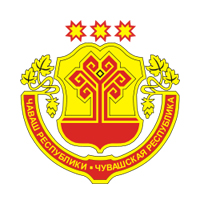 ОТЧЕТо деятельности Контрольно-счетной палаты Чувашской Республики за 2020 год(утвержден приказом Контрольно-счетной палаты Чувашской Республики от 03.02.2021 №1)Чебоксары, 2021ОглавлениеНастоящий отчет о деятельности Контрольно-счетной палаты Чувашской Республики (далее – Контрольно-счетная палата, Палата) за 2020 год подготовлен в соответствии с Законом Чувашской Республики от 13 сентября 2011 года № 58 «О Контрольно-счетной палате Чувашской Республики» (далее – Закон № 58, Закон Чувашской Республики «О Контрольно-счетной палате Чувашской Республики») и стандартом организации деятельности «Порядок подготовки годового отчета о деятельности Контрольно-счетной палаты Чувашской Республики», утвержденным решением коллегии от 16 мая 2013 года № 10 (с изменением от 22.02.2019 №7). В отчете отражена информация о деятельности Контрольно-счетной палаты за 2020 год по выполнению полномочий в сфере внешнего государственного финансового контроля, которые определены законодательством Российской Федерации и Чувашской Республики. Деятельность Контрольно-счетной палаты осуществлялась в соответствии с планом работы Контрольно-счетной палаты на 2020 год и текущими квартальными планами работы. При этом, работа корректировалась с учетом эпидемиологической ситуации, связанной с распространением новой коронавирусной инфекции (COVID-19), в целях предупреждения её распространения, защиты здоровья, прав и законных интересов должностных лиц объектов аудита (контроля), сотрудников Контрольно-счетной палаты, а также во исполнение мер, предпринятых указами Главы Чувашской Республики об ограничительных и иных мероприятиях по противодействию распространению инфекции, а именно определялась переходом, в том числе на камеральные формы осуществления контрольной и экспертно-аналитической деятельности, дистанционные форматы работы с использованием данных информационных ресурсов, цифровизации отдельных направлений.Основными задачами деятельности Контрольно-счетной палаты в 2020 году являлись:- контроль за исполнением республиканского бюджета Чувашской Республики и бюджета Территориального фонда обязательного медицинского страхования Чувашской Республики в текущем году и формирование бюджетов на очередной финансовый год;- контроль за соблюдением принципов законности, эффективности и результативности использования бюджетных ресурсов на всех уровнях и этапах бюджетного процесса за счет дальнейшего совершенствования методов, форм финансового контроля и применяемых инструментов, в том числе проведение контрольных мероприятий в отношении таких направлений, как использование средств в области ЖКХ и обращения ТКО, направленных в социальную сферу (образование, здравоохранение, спорт, культура), дорожной деятельности, проверки установленного порядка распоряжения государственным имуществом ГУП, ОАО и др., а также в форме совместных проверок со Счетной палатой Российской Федерации, Минфином Чувашии, органами прокуратуры, МВД по Чувашской Республике, муниципальными контрольно-счетными органами;- мониторинг за ходом реализации региональных проектов, направленных на реализацию национальных проектов (программ) и федеральных проектов, входящих в состав национальных проектов (программ), в том числе проведение контрольных мероприятий по проверке реализации отдельных региональных проектов; - применение современных видов аудита, направленных на оценку эффективности управления государственных ресурсов, анализ реализуемости, рисков и результатов достижения целей предоставления бюджетных средств и государственного имущества;- контроль и расширение доступа к данным, размещенным в информационных базах и ресурсах, развитие отдельных элементов проектного управления с учетом Стратегии Счетной палаты Российской Федерации на 2018 – 2024 годы; - осуществление аудита в сфере закупок товаров (работ, услуг) для государственных и муниципальных нужд;- развитие кадрового потенциала посредствам обучения сотрудников. 1. Вводные положения1.1. Компетенция Контрольно-счетной палатыФедеральным законом от 07.02.2011 № 6-ФЗ «Об общих принципах организации и деятельности контрольно-счетных органов субъектов Российской Федерации и муниципальных образований» определено, что контрольно-счетный орган субъекта Российской Федерации является постоянно действующим органом внешнего государственного финансового контроля и образуется законодательным (представительным) органом государственной власти субъекта Российской Федерации, осуществляет свою деятельность на основе Конституции Российской Федерации, Бюджетного кодекса Российской Федерации, федерального законодательства, Конституции Чувашской Республики, Закона № 58, других законов и иных нормативных правовых актов Чувашской Республики. Контрольно-счетная палата образована Государственным Советом Чувашской Республики и подотчетна ему.В соответствии с Федеральным законом от 07.02.2011 № 6-ФЗ «Об общих принципах организации и деятельности контрольно-счетных органов субъектов Российской Федерации и муниципальных образований», статьей 1 Закона Чувашской Республики «О Контрольно-счетной палате Чувашской Республики» Палата обладает организационной и функциональной независимостью, осуществляет свою деятельность самостоятельно. 1.2. Полномочия Контрольно-счетной палатыПолномочия Палаты определены статьей 8 Закона Чувашской Республики «О Контрольно-счетной палате Чувашской Республики».На основании Федерального закона от 07.02.2011 № 6-ФЗ «Об общих принципах организации и деятельности контрольно-счетных органов субъектов Российской Федерации и муниципальных образований», Конституции Чувашской Республики, Регламента Государственного Совета Чувашской Республики, Закона Чувашской Республики «О Контрольно-счетной палате Чувашской Республики» определен статус, принципы деятельности, состав, полномочия и порядок деятельности Контрольно-счетной палаты. В 2020 году Палата в своей деятельности руководствовалась указанными правовыми актами, бюджетным и налоговым законодательством, а также законодательством в сферах стратегического планирования социально-экономического развития региона, административных правонарушений, государственной гражданской службы, противодействия коррупции и в других сферах. Контрольно-счетная палата в своей работе основывалась на принципах законности, объективности, эффективности, независимости и гласности. 1.3. Формы осуществления внешнего государственного финансового контроля Контрольно-счетной палатойВ соответствии со статьей 9 Закона Чувашской Республики                            «О Контрольно-счетной палате Чувашской Республики» внешний государственный финансовый контроль осуществляется в форме контрольных и (или) экспертно-аналитических мероприятий, основная цель которых не только выявление нарушений и недостатков финансово-бюджетной дисциплины, при использовании государственной (муниципальной) собственности, а также их предупреждение и недопущение. Контрольные и экспертно-аналитические мероприятия осуществлялись в форме камеральных, выездных и встречных проверок, в том числе в форме аудита использования бюджетных средств и аудита в сфере закупок. Учет финансовых нарушений осуществляется с применением «Классификатора нарушений, выявленных в ходе внешнего государственного аудита (контроля)», одобренного Счетной палатой Российской Федерации, с учетом региональной специфики (региональных нормативных актов). Запланированные мероприятия выполнены, с учетом вносимых корректировок в план деятельности. 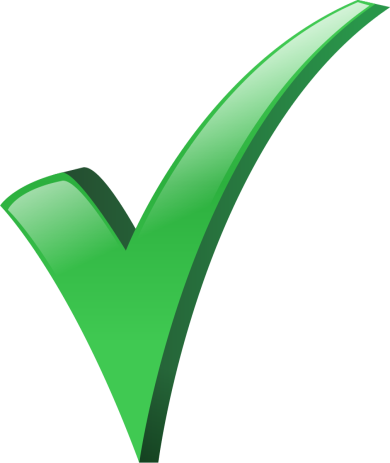 2. Основные итоги работы в 2020 году2.1. Направления, по которым проводилась контрольная и экспертно-аналитическая деятельность. Объемы проанализированных и проверенных средствДеятельность Палаты в 2020 году осуществлялась в соответствии с планом работы Контрольно-счетной палаты, утвержденным решением коллегии от 27.12.2019 № 45 (с учетом внесенных изменений).В 2020 году Контрольно-счетной палатой было проведено                                 127 контрольных и экспертно-аналитических мероприятий, в том числе:- 57 контрольных мероприятий (в т.ч. внешняя проверка бюджетной отчетности главных распорядителей бюджетных средств) в отношении 114 объектов проверок, из них: плановых 26 проверок законности, результативности (эффективности и экономности) использования бюджетных средств и имущества, находящегося в государственной собственности Чувашской Республики, 2 аудита использования бюджетных средств, 26 внешних проверок годовой бюджетной отчетности главных распорядителей бюджетных средств за 2019 год, 2 – в рамках экспертизы республиканского бюджета на очередной год, 1- в рамках подготовки отчета об исполнении республиканского бюджета. - 70 экспертных и аналитических мероприятий, из них 25 - экспертные мероприятия (финансово-экономическая экспертиза нормативных правовых актов, отзывы на проекты законов), 1 - экспертиза проекта закона Чувашской Республики «О Стратегии социально-экономического развития Чувашской Республики до 2035 года», 9 - экспертиза проектов законов о бюджете, 9 -экспертно-аналитические мероприятия в отношении 29 объектов (4 -тематические, 5 - в рамках экспертизы законопроектов о бюджете) и 26 -аналитические мероприятия.Структура и динамика сведений о проведенных контрольных и экспертно-аналитических мероприятия за 2016 - 2020 годы приведены в таблице №1.Таблица №1Сведения о проведенных контрольных иэкспертно-аналитических мероприятиях (ед.)Объем охваченных контрольными мероприятиями средств составил               60 785,7 млн. рублей, или с ростом к 2019 году на 8,8%, из них в общем объеме проверенных средств: 97,0% - средства республиканского бюджета Чувашской Республики, 0,9% - межбюджетные трансферты из федерального бюджета, 0,04% - средства местного бюджета,0,03% - средства бюджета Территориального фонда обязательного медицинского страхования Чувашской Республики, 2,0% - иные средства. Кроме того, сотрудники Контрольно-счетной палаты в 2020 году приняли участие в проверке деятельности ООО «МВК «Экоцентр» на предмет обоснованности фактических расходов, учтенных при установлении тарифов, в ходе которой проведен анализ валовой выручки, расходов регионального оператора в сумме 1 022,8 млн. рублей.Из общей суммы проверенных средств (60 785,7 млн. рублей):- 55 357,6 млн. рублей (91,1%) составляют средства, которые проверены в ходе внешней проверки годовой бюджетной отчетности (48 409,7 млн. рублей, или с ростом к 2019 году на 12,5%);- 5 428,1 млн. рублей (68,9%) охвачено в ходе выездных и камеральных проверок законности, результативности (эффективности и экономности) использования бюджетных средств и имущества, находящегося в государственной собственности Чувашской Республики (в 2019 году – 7 025,0 млн. рублей).Из суммы, охваченной проверками в ходе выездных и камеральных проверок, средства республиканского бюджета Чувашской Республики составили 3 633,3 млн. рублей (66,9%), межбюджетные трансферты из федерального бюджета – 520,2 млн. рублей (9,5%), средства местного бюджета - 25,2 млн. рублей (0,5%), средства ТФОМС Чувашии – 19,5 млн. рублей (0,4%), средства, полученные от использования имущества, находящегося в государственной собственности Чувашской Республики (ГУП, ОАО), - 1 229,8 млн. рублей (22,7%). В разрезе направлений выделения бюджетных ассигнований, охваченных в ходе выездных (с выходом на объект) и камеральных проверок использования бюджетных средств и средств ТФОМС Чувашской Республики, имущества, находящегося в государственной собственности Чувашской Республики, объемы проверенных средств характеризуются следующими данными:- дорожное хозяйство, строительство – 1 046,0 млн. рублей (22,6%);-образование, культура, спорт, социальная политика – 967,6 млн. рублей (20,9%);- жилищно-коммунальное хозяйство, охрана окружающей среды - 524,6 млн. рублей (11,4%);- здравоохранение, в том числе ТФОМС – 333,7 млн. рублей (7,2%);- общегосударственные вопросы – 235,2 млн. рублей (5,1%);- межбюджетные трансферты, направленные муниципальным образованиям – 286,3 млн. рублей (6,2%);- при проверках имущества, находящегося в государственной собственности Чувашской Республики – 1 229,8 млн. рублей (26,6%).2.2. Сведения об объектах контрольных и экспертно-аналитических мероприятий и проверенных государственных программахКонтрольные и экспертно-аналитические мероприятия проведены в отношении 143 объектов контроля (аудита), из них:26 главных администраторов бюджетных средств в рамках внешних проверок годовой бюджетной отчетности;14 главных распорядителей в части целевого и эффективного использования бюджетных средств, предусмотренных на реализацию мероприятий государственных программ Чувашской Республики (Министерство строительства, архитектуры и жилищно-коммунального хозяйства Чувашской Республики, Министерство образования и молодежной политики Чувашской Республики, Министерство сельского хозяйства Чувашской Республики, Министерство культуры, по делам национальностей и архивного дела Чувашской Республики, Министерство транспорта и дорожного хозяйства Чувашской Республики, Министерство труда и социальной политики Чувашской Республики, Министерство природных ресурсов и экологии Чувашской Республики, Министерство здравоохранения Чувашской Республики, Министерство цифрового развития, информационной политики и массовых коммуникаций Чувашской Республики, Министерство экономического развития и имущественных отношений Чувашской Республики, Министерство физической культуры и спорта Чувашской Республики, Министерство финансов Чувашской Республики, Государственный комитет Чувашской Республики по делам гражданской обороны и чрезвычайным ситуациям, Территориальный фонд обязательного медицинского страхования Чувашской Республики);1 муниципальное образование в рамках комплексной проверки использования межбюджетных трансфертов, предоставленных из республиканского бюджета Чувашской Республики (администрация Моргаушского района);11 муниципальных образований при проверке использования бюджетных средств, выделенных на закупку антитеррористического (досмотрового) оборудования; в рамках реализации мероприятий регионального проекта Чувашской Республики «Культурная среда», входящего в состав национального проекта «Культура» в части строительства сельских домов культуры и культурно-досуговых центров; направленных реализацию отдельных полномочий в области обращения с твердыми коммунальными отходами, а также на строительство площадок накопления ТКО в рамках реализации проектов развития общественной инфраструктуры, основанных на местных инициативах;1 государственное унитарное предприятие Чувашской Республики; 1 акционерное общество с долей участия Чувашской Республики в уставном капитале более 50 процентов;учреждения и иные организации, использующие имущество, находящееся в государственной собственности Чувашской Республики, либо являющиеся получателями бюджетных средств.В 2020 году проведено 21 контрольное мероприятие по использованию бюджетных средств, выделенных на реализацию отдельных мероприятий 16 подпрограмм 11 государственных программ Чувашской Республики, в том числе 6 региональных проектов. 2.3. Основные результаты деятельности Контрольно-счетной палаты Деятельность Палаты в 2020 году направлена на повышение обоснованности и эффективности использования бюджетных и внебюджетных средств, предотвращение финансовых нарушений и нарушений при осуществлении государственных (муниципальных) закупок, в том числе по средствам охвата контролем следующих актуальных вопросов и направлений бюджетных средств: аудита эффективности использования средств республиканского бюджета Чувашской Республики, выделенных на:- приобретение антитеррористического и досмотрового оборудования, оборудования образовательных организаций, учреждений культуры и спорта шлагбаумами, турникетами, декоративными железобетонными конструкциями, средствами для принудительной остановки автотранспорта и использования приобретенного имущества.2) проверено использование:- средств, выделенных на укрепление материально-технической базы государственных учреждений культуры, спорта и образования, муниципальных образовательных организаций, на развитие здравоохранения;- целевых субсидий, предоставленных бюджетным и автономным учреждениям спорта, культуры на проведение капитального ремонта;- средств Дорожного фонда Чувашской Республики, предусмотренных на содержание автомобильных дорог и нанесение горизонтальной дорожной разметки;- средств, направленных на государственную поддержку железнодорожного транспорта, модернизацию коммунальной инфраструктуры и др.3) проведены мероприятия по проверке соблюдения установленного порядка управления и распоряжения имуществом, находящимся в государственной собственности Чувашской Республики. Кроме того, Контрольно-счетной палатой в 2020 году особое внимание уделялось мониторингу за формированием и реализацией региональных проектов, направленных на реализацию национальных проектов (программ) и федеральных проектов, входящих в состав национальных проектов (программ), в связи с чем, проводились ежеквартальные аналитические мероприятия, а также «точечные» контрольные мероприятия в форме выездных и камеральных проверок.Контрольными и экспертно-аналитическими мероприятиями в 2020 году выявлено 493 финансовых нарушений на общую сумму 1 088,3 млн. рублей, из них: - бюджетов всех уровней и ТФОМС Чувашской Республики 974,9 млн. рублей;- иных средств (государственных предприятий) – 113,4 млн. рублей.Необходимо выделить следующие основные группы нарушений (в удельном весе общей суммы нарушений): - 63,7% - ведения бухгалтерского учета, составления и представления бухгалтерской (финансовой) отчетности;- 28,1% - при осуществлении государственных (муниципальных) закупок и закупок отдельными видами юридических лиц; - 8,2% - нарушения при формировании и исполнении бюджетов ГРБС; -  2,1% - нецелевое использование средств в общей сумме нарушений. Кроме того, неэффективное использование государственных средств и имущества выявлено в 50 случаях и составило в сумме 46,9 млн. рублей (в 2019 году – 87,5 млн. рублей). Сумма выявленного объема неэффективного использования за 2017 -2020 годы представлена на рисунке №2.Анализ показал, что количество нарушений сократилось, в тоже время сумма выявленных нарушений по сравнению с 2019 годом увеличилась на 16,5% (в 2019 году выявлено финансовых нарушений на сумму 909,1 млн. рублей), что обусловлено как ростом объема проверенных средств, количества контрольных и экспертно-аналитических мероприятий на 3,1% (сравнительная структура нарушений показана на рисунке №1), так и совершенствованием методов, инструментов контроля, расширения межведомственного взаимодействия. При этом стоит отметить, что увеличение в 2020 году по сравнению с 2019 годом на 39,7% суммы нарушений по ведению бухгалтерского учета, составления и представления бухгалтерской (финансовой) отчетности (в том числе неправильного ведения учета) указывает на недостаточно качественное (некорректное) составление отчетности, не отражение сведений по отдельным показателям отчетности. Вместе с тем, в основной массе нарушения не несли серьезных последствий, так как исправлялись по результатам проверки.Рисунок №1 Сравнительная структура нарушений (с учетом неэффективного использования денежных средств и имущества) (в млн. руб.)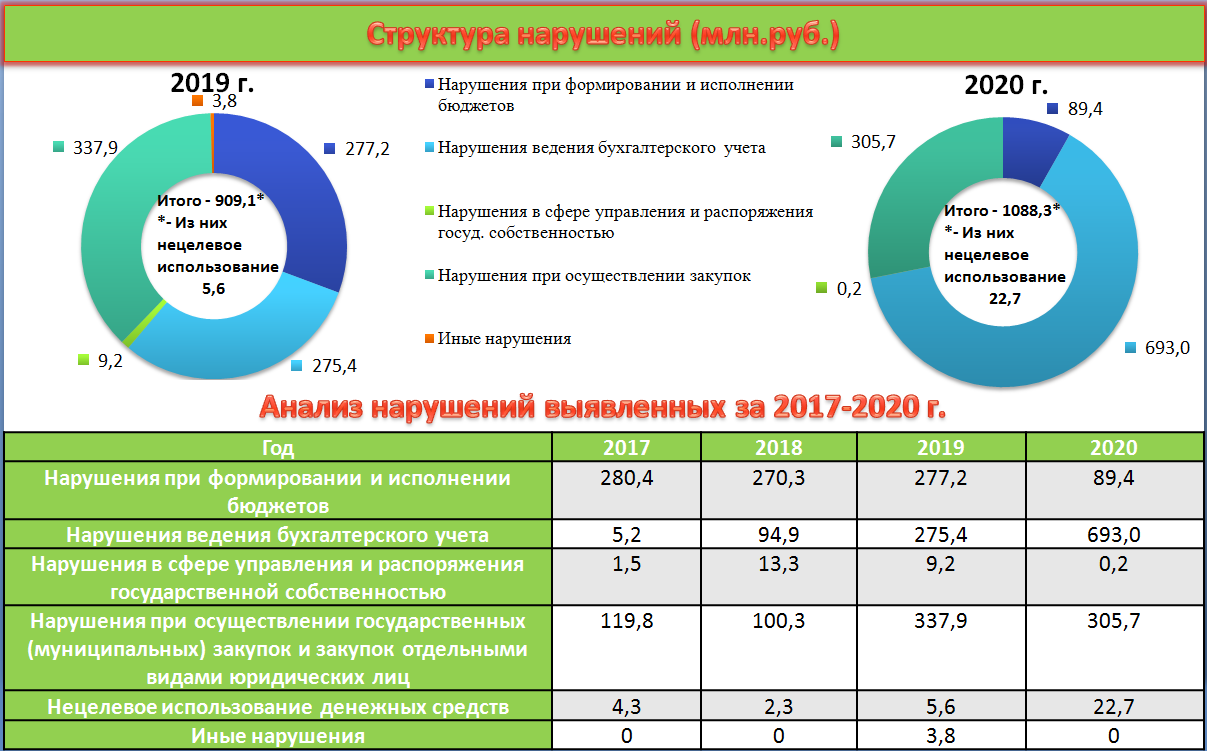 Рисунок №2Из общей суммы выявленных финансовых нарушений сумма, подлежащая восстановлению, составила - 50,3 млн. рублей. К нарушениям, имеющим непосредственное влияние на бюджетные потери или несущие риски возникновения ущерба республике, отнесены:- ненадлежащее обоснование и определение начальной (максимальной) цены контракта, что приводит к её завышению;- приемка работ и товаров на условиях, не предусмотренных контрактами, несоответствующего качества и технических характеристик, и их оплата, в том числе не осуществление заказчиками экспертизы товара при приемке; - оплата невыполненных работ по государственным и муниципальным контрактам;- отсутствие синхронизации в действиях главных распорядителей и получателей средств;- нецелевое использование бюджетных средств;- нарушение получателями средств межбюджетных трансфертов из республиканского бюджета Чувашской Республики условий их предоставления и расходования; - нарушение порядка предоставления и управления имуществом и другие.Объем восстановленных (возмещенных) средств составил 23,3 млн. рублей. Кроме того, предотвращены финансовые потери и нарушения в использовании имущества на сумму 336,3 млн. рублей. Сведения о нарушениях по «Классификатору нарушений, выявленных в ходе внешнего государственного аудита (контроля)» представлены в приложении 2 к настоящему отчету.В соответствии с Регламентом Контрольно-счетной палаты вопросы планирования и организации работы, результаты контрольных и экспертно-аналитических мероприятий рассматривались на заседаниях Коллегии Палаты. В 2020 году было проведено 55 заседаний Коллегии, рассмотрено 207 вопросов, из них 72 отчета о результатах контрольных и экспертно-аналитических мероприятий (с учетом повторных). В заседаниях Коллегии принимали участие представители прокуратуры Чувашской Республики, Министерства внутренних дел, Министерства финансов Чувашской Республики, Министерства экономического развития и имущественных отношений Чувашской Республики, должностные лица иных министерств и ведомств Чувашской Республики и муниципальных образований, должностные лица объектов аудита (контроля).3. Контроль за формированием и исполнением республиканского бюджета Чувашской Республики и бюджета Территориального фонда обязательного медицинского страхования Чувашской Республики 3.1. Предварительный контроль3.1.1. Экспертиза проектов бюджетов о республиканском бюджете Чувашской Республики, бюджете ТФОМС Чувашской Республики, проектов бюджетов о внесении изменений в законы о республиканском бюджете Чувашской Республики, бюджете ТФОМС Чувашской РеспубликиВ течение года Контрольно-счетной палатой проведена экспертиза 2 проектов законов Чувашской Республики «О внесении изменений в Закон Чувашской Республики «О республиканском бюджете Чувашской Республики на 2020 год и на плановый период 2021 и 2022 годов» и 3 проектов законов «О внесении изменений в Закон Чувашской Республики   «О бюджете Территориального фонда обязательного медицинского страхования Чувашской Республики на 2020 год и на плановый период 2021 и 2022 годов».Также проведена экспертиза проектов законов Чувашской Республики «О республиканском бюджете Чувашской Республики на 2021 год и на плановый период 2022 и 2023 годов» и «О бюджете Территориального фонда обязательного медицинского страхования Чувашской Республики на 2021 год и на плановый период 2022 и 2023 годов». По итогам рассмотрения проектов законов подготовлены и направлены в Государственный Совет Чувашской Республики заключения.В рамках предварительного контроля Контрольно-счетной палатой проведено 2 контрольных мероприятия в форме камеральных проверок (объекты контроля - Минтруд Чувашии, Минобразования Чувашии) и 3 экспертно-аналитических мероприятия (объекты контроля - Минфин Чувашии, Минэкономразвития Чувашии, ТФОМС Чувашии). В ходе предварительного контроля ГРБС, проведенного в рамках осуществления экспертизы проекта закона Чувашской Республики «О республиканском бюджете Чувашской Республики на 2021 год и на плановый период 2022 и 2023 годов» установлено недостаточное обоснование бюджетных ассигнований (Минобразования Чувашии) на общую 16,5 млн. рублей на укрепление материально-технической базы (приобретение автотранспортных средств), что указывает на риски некачественного управления бюджетными ресурсами, которые в последующем могут привести к не освоению средств в полном объеме и, как факт, к отвлечению средств бюджета республики.По результатам проведенного контрольного мероприятия главному распорядителю бюджетных средств рекомендовано дополнительно проанализировать запланированный объем бюджетных ассигнований и при необходимости скорректировать объемы финансирования. Согласно представленному ответу, данные рекомендации Контрольно-счетной палаты главным распорядителем приняты и будут учтены при очередном уточнении республиканского бюджета Чувашской Республики на 2021 год и на плановый период 2022 и 2023 годов.Результаты контрольных и экспертно-аналитических мероприятий использованы при подготовке заключений на проекты законов                                   «О республиканском бюджете Чувашской Республики на 2021 год и на плановый период 2022 и 2023 годов», «О бюджете Территориального фонда обязательного медицинского страхования Чувашской Республики на 2021 год и на плановый период 2022 и 2023 годов». Итоги контрольных и экспертно-аналитических мероприятий, проведенных в рамках экспертизы республиканского бюджета Чувашской Республики, доведены с рекомендациями до соответствующих главных распорядителей бюджетных средств.3.2. Последующий контроль3.2.1. Экспертиза годовых отчетов об исполнении республиканского бюджета Чувашской Республики, бюджета ТФОМС Чувашской РеспубликиВ соответствии с полномочиями, определенными статьей 81.3 Закона Чувашской Республики от 23 июля 2001 года № 36 «О регулировании бюджетных правоотношений в Чувашской Республике», Контрольно-счетной палатой по результатам внешней проверки годовой бюджетной отчетности за 2019 год подготовлено 26 заключений по всем главным распорядителям  средств республиканского бюджета, главным администраторам доходов республиканского бюджета, главным администраторам источников финансирования дефицита республиканского бюджета. Объем проверенных средств по результатам внешней проверки годовой бюджетной отчетности за 2019 год составил 55 357,6 млн. рублей.Проведенными проверками выявлено 32 факта нарушений в общей сумме на 324,3 млн. рублей. По результатам экспертизы проекта годового отчета об исполнении республиканского бюджета Чувашской Республики за 2019 год и внешней проверки годовой бюджетной отчетности главных распорядителей бюджетных средств выявлены следующие отдельные нарушения, недостатки, оказавшие влияние на эффективность управления бюджетными ресурсами.1. Не надлежащим образом реализованы бюджетные полномочия, определенные статьей 158 Бюджетного кодекса Российской Федерации, по обеспечению результативности, адресности использования бюджетных средств в части планирования бюджетных ассигнований, внесения предложений по формированию и изменению лимитов бюджетных обязательств и сводной бюджетной росписи по причине недостаточного обоснования (в том числе уменьшения с учетом фактической потребности) бюджетных ассигнований (Минтранс Чувашии, Минспорта Чувашии, Минприроды Чувашии, Минобразования Чувашии).2. В нарушение статьи 179 Бюджетного кодекса Российской Федерации, пункта 4.7 Порядка разработки и реализации государственных программ Чувашской Республики, утвержденного постановлением Кабинета Министров Чувашской Республики от 14.04.2011 № 145, ответственными исполнителями государственных программ Чувашской Республики объемы ресурсного обеспечения государственных программ не приведены в соответствие с Законом Чувашской Республики «О республиканском бюджете Чувашской Республики на 2019 год и на плановый период 2020 и 2021 годов» в срок не позднее трех месяцев со дня вступления его в силу (Минкультуры Чувашии, Минстрой Чувашии, Минтруд Чувашии, Минтранс Чувашии).3. В нарушение требований, установленных абзацем 2 п. 351 Инструкции № 157н, пунктом 20 Инструкции № 191н, главными распорядителями бюджетных средств не отражены банковские гарантии, предоставленные в целях обеспечения исполнения государственных контрактов, а также гарантийных обязательств на забалансовом счете 10 «Обеспечение исполнения обязательств» в общей сумме на 320,0 млн. рублей (Минздрав Чувашии, Минобразования Чувашии, Минстрой Чувашии, Минспорта Чувашии, Минтранс Чувашии, Минприроды Чувашии).4. В рамках экспертизы проекта годового отчета Контрольно-счетной палатой проанализирована информация об объеме незавершенного строительства (проблема на постоянной основе мониторится Счетной палатой Российской Федерацией), а также выборочно проверена бухгалтерская отчетность ГРБС.5. Одним из сдерживающих факторов эффективного управления расходами республиканского бюджета Чувашской Республики является затягивание сроков подписания соглашений о предоставлении субсидии из республиканского бюджета, в которых отражаются условия их предоставления и обязательства, по отдельным мероприятиям с администрациями муниципальных образований. Так, Контрольно-счетной палатой выявлены случаи заключения в 2019 году соглашений с муниципальными образованиями по истечении 4-6 месяцев после утверждения финансирования законом о бюджете (Минспорт Чувашии, Минстрой Чувашии). Контрольно-счетной палатой предложено нормативно установить для главных распорядителей бюджетных средств сроки заключения соглашений с муниципальными образованиями.6. Осуществлен анализ реализации Республиканской адресной инвестиционной программы (далее – РАИП). Кассовые расходы на реализацию РАИП на 2019 год составили 6 660,5 млн. рублей, или 88,9% от утвержденных бюджетных назначений, установленных сводной бюджетной росписью (в 2018 году – 4 659,6 млн. рублей или 68,5%) (координатор – Минэкономразвития Чувашии). Контрольно-счетная палата выделила следующие основные причины не выполнения РАИП:1) включение в РАИП объектов без полного пакета документов, предусмотренных п.2.9 постановления Кабинета Министров Чувашской Республики от 09.12.2010 № 428 «Об утверждении Правил формирования и реализации республиканской адресной инвестиционной программы и Порядка оценки эксплуатационных расходов будущих периодов инвестиционных проектов, финансирование которых осуществляется в рамках республиканской адресной инвестиционной программы» (далее – постановление № 428).Установлено, что в течение 2019 года на Совете по инвестиционной политике рассмотрены предложения ГРБС, и включены в РАИП 9 объектов строительства (Минобразования Чувашии – 1 объект, Минстрой Чувашии – 8 объектов) без полного пакета документов, предусмотренных пунктом 2.9 постановления № 428, что в дальнейшем привело к не освоению бюджетных средств в сумме 60,6 млн. рублей и к исключению из РАИП 8 объектов. 2) нарушение подрядчиками сроков исполнения контрактов по причине некачественной проектно-сметной документации, недобросовестности подрядчиков (Минтруд Чувашии, Минобразования Чувашии).По результатам экспертизы внешней годовой бюджетной отчетности главных распорядителей бюджетных средств республиканского бюджета Чувашской Республики главным распорядителям бюджетных средств направлено 3 информационных письма, внесено 7 представлений, составлено 3 административных протокола, по результатам нарушений 2 должностных лица привлечено к дисциплинарной ответственности.Аналитическая записка по результатам экспертизы проекта годового отчета об исполнении республиканского бюджета за 2019 год и внешней проверки годовой бюджетной отчетности главных распорядителей бюджетных средств направлена Главе Чувашской Республики.3.2.2. Оперативный контроль Контрольно-счетной палаты за ходом исполнения республиканского бюджета Чувашской Республики, в том числе Дорожного фонда Чувашской Республики в 2020 годуВ 2020 году осуществлялся оперативный мониторинг поступлений основных налоговых и неналоговых доходов в республиканский, консолидированный бюджеты Чувашской Республики, формирования государственного долга Чувашской Республики, формирования и исполнения Дорожного фонда Чувашской Республики, текущего исполнения республиканского бюджета Чувашской Республики и бюджета ТФОМС Чувашской Республики, осуществлялся мониторинг за формированием и реализацией региональных проектов, направленных на реализацию национальных проектов (программ) и федеральных проектов, входящих в состав национальных проектов (программ).По результатам проведенного оперативного контроля за ходом исполнения республиканского бюджета Чувашской Республики за 1 квартал, 1 полугодие и 9 месяцев 2020 года Контрольно-счетной палатой проводился анализ уровня исполнения республиканского бюджета Чувашской Республики, как по главным распорядителям бюджетных средств, так и в разрезе разделов классификации расходов. По результатам осуществления контроля главным распорядителям бюджетных средств рекомендовалось рассмотреть вопросы о внесении изменений в нормативно-правовые акты, определяющие порядок и направление использования межбюджетных трансфертов, предоставляемых из республиканского бюджета Чувашской Республики бюджетам муниципальных образований, сроков заключения соглашений главными распорядителями бюджетных средств с муниципальными образованиями; установления контроля за получателями бюджетных ассигнований в части своевременного и оперативного проведения закупочных процедур, исполнения контрактов и своевременного проведения претензионной работы; при заключении смешанных договоров, контрактов, предусматривающих одновременно поставку оборудования и его установку (сборку, монтаж) прописывать данные работы в аукционной документации; синхронизировать сроки исполнения заключенных контрактов на строительство, капитальный ремонт объектов и их оснащение инвентарем и иные нарушения; о необходимости принятия действенных мер, направленных на своевременное и эффективное освоение субсидий в целях недопущения уменьшения субсидии из федерального бюджета. В части оперативного контроля за исполнением Дорожного фонда Чувашской Республики обращалось внимание на ненадлежащее осуществление контроля Минтрансом Чувашии за освоением муниципальными районами Чувашской Республики средств республиканского бюджета Чувашской Республики, предусмотренных на содержание автомобильных дорог в рамках заключенных соглашений, и необходимости его усиления. В ходе оперативного контроля за 9 месяцев 2020 года выявлены расхождения данных Минтранса Чувашии с данными Минфина Чувашии по Отчету по утвержденным бюджетным назначениям по доходам и расходам Дорожного фонда Чувашской Республики. Выборочной проверкой установлены отдельные недостатки использования средств Дорожного фонда Чувашской Республики:- неравномерное использование бюджетных средств и поздняя контрактация. Так , по состоянию на 01.10.2020 отсутствовал кассовый расход по расходам на капитальный ремонт и ремонт автомобильных дорог общего пользования местного значения вне границ населенных пунктов в границах муниципального района по двум муниципальным районам; по расходам на капитальный ремонт и ремонт автомобильных дорог общего пользования местного значения в границах населенных пунктов поселения - по одному муниципальному району; по расходам на строительство и реконструкцию автомобильных дорог общего пользования местного значения в границах городского округа – по одному городскому округу. Выборочной проверкой установлены факты заключения контрактов на выполнение работ по ремонту автомобильных дорог только в августе-сентябре т.г.;- признаки неправомерного использования бюджетных средств. В ходе выборочной проверки субсидий местным бюджетам на содержание автомобильных дорог общего пользования местного значения вне границ населенных пунктов в границах муниципального района установлено, что администрацией Мариинско-Посадского района при расчете стоимости выполненных работ применялась неправильная последовательность коэффициентов (коэффициента снижения объемов выполнения работ согласно актам оценки уровня содержания автомобильных дорог и коэффициентов «по итогам проведения электронного аукциона»), что не снизило фактическую цену контракта в зависимости от уровня содержания;- признаки некачественного планирования бюджетных ассигнований. Так, при анализе муниципальных контрактов на содержание автомобильных дорог общего пользования местного значения вне границ населенных пунктов в границах муниципального района, заключенных администрацией Моргаушского района, установлено, что остаток неиспользованных средств на декабрь текущего года составляет 41,9% от годового плана. - принятие к оплате выполненных работ с нарушением установленных сроков. Выборочной проверкой субсидий местным бюджетам на капитальный ремонт и ремонт автомобильных дорог общего пользования местного значения вне границ населенных пунктов в границах муниципального района установлено, что администрацией Цивильского района в нарушение п.2.2 муниципального контракта, статей 34, 94 Федерального закона № 44-ФЗ оплачены работы подрядчику в сумме 6 401,6 тыс. рублей несвоевременно;- признаки нарушения сроков исполнения контрактов со стороны подрядчиков. В ходе выборочной проверки использования субсидий на строительство и реконструкцию автомобильных дорог общего пользования местного значения в границах городского округа установлено, что по двум контрактам подрядчиками нарушены сроки выполнения работ, при этом информация о проведении претензионной работы в отношении подрядчиков в ЕИС в сфере закупок отсутствует.Отчеты о ходе исполнения республиканского бюджета Чувашской Республики за 1 квартал 2020 года, 1 полугодие 2020 года и 9 месяцев 2020 года направлены Главе Чувашской Республики и в Государственный Совет Чувашской Республики.3.2.3. Мониторинг за ходом реализации региональных проектов. Основные результатыКонтрольно-счетной палатой в течение 2020 года осуществлялся  мониторинг за ходом реализации региональных проектов, направленных на реализацию национальных проектов (программ) и федеральных проектов, входящих в состав национальных проектов (программ). По итогам проведенного оперативного мониторинга за первый квартал, полугодие и девять месяцев 2020 года подготовлены три аналитические записки и представлены Главе Чувашской Республики, Государственному Совету Чувашской Республики. В рамках мониторинга осуществлялся анализ освоения выделенных бюджетных средств (кассовые расходы) в разрезе региональных проектов, а также выборочная проверка реализации региональных проектов.Контрольно-счетная палата по результатам мониторинга отмечала, что по отдельным региональным проектам высокие показатели освоения бюджетных назначений главными распорядителями бюджетных средств не всегда отражают реальную картину произведенных кассовых расходов бюджетных средств, предусмотренных на реализацию программных мероприятий, анализ на уровне получателей (муниципалитеты, учреждения) отображает иную ситуацию.Кроме того, по результатам мониторинга отмечались недостатки, связанные с неисполнением или низким уровнем исполнения расходов на их реализацию в течение года, указывалось на риски несвоевременного выполнения контрактов по отдельным региональным проекта и риски невыполнения контрольных точек и не освоения средств по мероприятиям региональных проектов, риски не достижения результатов.В рамках мониторинга региональных проектов за 1 квартал 2020 года Контрольно-счетная палата изучила заключенные контракты (проекты контрактов) на строительство десяти объектов, финансирование которых осуществляется за счет средств из федерального бюджета, республиканского бюджета и бюджетов муниципальных образований и обратила внимание на условия контрактов, связанных с оплатой титульных расходов на «Временные зданиями и сооружения».Проведенный анализ показал, что в стоимость вышеуказанных контрактов включены затраты на «Временные здания и сооружения» в процентном соотношении к стоимости договоров (контрактов), что составило около 26,8 млн. рублей. При этом, ни один контракт не содержит условие о подтверждении произведенных расходов, что, по мнению Контрольно-счетной палаты, не соответствует действующим государственным сметным нормативам, в том числе в части отсутствия положений оплаты данных расходов в рамках контракта с учетом фактических затрат и уменьшения стоимости контракта в случае наличия возвратных материалов. По результатам 1 полугодия и 9 месяцев 2020 года осуществлялся мониторинг за реализацией региональных проектов муниципальными образованиями. Согласно отчетов об исполнении бюджетов 26 муниципальных образований, кассовое исполнение расходов бюджетов муниципальных образований районов и городов Чувашской Республики на 01.07.2020 составило 12,7% к утвержденным бюджетным назначениям (к уточненным бюджетным назначениям - 26,8%), кассовое исполнение расходов на 01.10.2020 муниципальных образований районов и городов Чувашской Республики к утвержденным бюджетным назначениям составило- 38,7% (с учетом средств местных бюджетов).Проведенный в рамках мониторинга за 1 полугодие 2020 года выборочный анализ заключенных государственных и муниципальных контрактов рамках реализации мероприятий региональных проектов («Жилье», «Современная школа», «Чистая вода», «Культурная среда», «Демография») указывает на факты несоблюдения сроков выполнения работ подрядчиками (поставщиками); не разграничение условий контрактов при заключении смешанных договоров, предусматривающих одновременно поставку оборудования и его установку; не синхронизированность сроков исполнения заключенных контрактов на строительство объектов и их оснащение инвентарем и иные нарушения. В совокупности вышеизложенные факты указывали на риски  несвоевременного исполнения заключенных договоров, соответственно, и условий заключенных соглашений с федеральными органами исполнительной власти. Проведенный мониторинг по реализации мероприятий региональных проектов за 9 месяцев 2020 года показал, что по 2 из 41 регионального проекта Чувашской Республики кассовые расходы отсутствуют. При этом, по 17 региональным проектам освоение бюджетных средств составило у восьми  ГРБС менее 50%. Различный кассовый расход обусловлен как объективными факторами (позднее доведение лимитов федеральными органами исполнительной власти, нормативные сроки реализация капитальных вложений, социальные выплаты и т.п.), так и субъективными (негативными) факторами (несвоевременная контрактация, недостаточный контроль со стороны заказчиков, недобросовестные исполнители по контрактам).По состоянию на 01.10.2020 также имелись риски не достижения установленных результатов (показателей) 7 национальных проектов: «Демография», «Жилье и городская среда», «Здравоохранение», «Производительность труда и поддержка занятости», «Международная кооперация и экспорт», «Цифровая экономика» и «Экология».Основными причинами не достижения установленных показателей (значений) являются:введение ограничений, связанных с предупреждением распространения новой коронавирусной инфекции (COVID-19);переход строительства многоквартирных домов на проектное финансирование;несвоевременное выполнение подрядчиками обязательств по строительству (ремонту);отсутствие финансирование из федерального бюджета и блокировка расходов, а также разработанных на федеральном уровне Правил предоставления субсидии и другие.Контрольно-счетной палатой в рамках мониторинга за ходом реализации региональных проектов и в результате проведения контрольных мероприятий выявлены дополнительные риски при реализации региональных проектов, не отраженные в отчетах регионального проектного офиса и руководителями региональных проектов:- установлены риски не достижения показателей и условий, установленных в рамках Соглашения с федеральными органами исполнительной власти, результатов региональных проектов в части ввода объектов капитального строительства в эксплуатацию в 2020 году («Культурная среда», «Чистая страна», «Спорт – норма жизни», «Жилье»), в том числе в связи с изменением заказчиками сроков исполнения контрактов. - выявлены отдельные факты нецелевого и неэффективного использования бюджетных средств, выделенных на строительство (реконструкцию) и проведение капитального ремонта, в части оплаты услуг по осуществлению строительного контроля («Дорожная сеть», «Чистая страна», «Чистая вода»), нарушений при формировании НМЦК, недостатков и расхождений между сведениями в исполнительской документации и актах выполненных работ.- выборочным анализом аукционной документации по 3 региональным проектам установлено и предотвращено:«Культурная среда» - в нарушение Правил представления и распределения субсидий из федерального бюджета бюджетам субъектов РФ на поддержку отрасли культуры (постановление Правительства РФ от 15.04.2014 № 317) неправомерно включены расходы на благоустройство прилегающей территории создаваемого учреждения стоимостью 1,6 млн. рублей (проведена соответствующая корректировка);«Спорт – норма жизни» - предусматривается создание нового объекта (хоккейной коробки), по своему целевому назначению не относящегося к объекту, создаваемому в рамках Соглашения с Минспортом России (проведена соответствующая корректировка);«Цифровая образовательная среда» - выявлены риски, связанные с расторжением заказчиком контрактов по соглашению сторон после истечения сроков поставки лабораторного оборудования в сентябре 2020 г. Соответственно, поставщиками не исполнены обязательства на сумму 48,7 млн. рублей, претензионная работа не проводилась, в то же время в «Отчете о бюджетных обязательствах» не отражены принятые бюджетные обязательства по состоянию на 01.10.2020 в сумме 108,6 млн. рублей (с учетом расторжения контракта – в сумме 59,9 млн. рублей).Результаты мониторинга доводились до Министерства экономического развития и имущественных отношений Чувашской Республики, осуществляющего функции регионального проектного офиса. Кроме того, по предложению Главы Чувашской Республики, начиная со 2 квартала 2020 года, осуществлялся мониторинг использования бюджетных средств, выделенных на реализацию мероприятий по ликвидации (рекультивации) объектов накопленного экологического вреда, представляющих угрозу реке Волге, в рамках регионального проекта «Оздоровление Волги» национального проекта «Экология (в том числе проведена камеральная проверка).В рамках проведенной камеральной проверки в адрес Минстроя Чувашии и заказчика - КУ «Республиканская служба единого заказчика» Контрольно-счетной палатой направлены предложения. В целях устранения выявленных нарушений сторонами к государственному контракту заключено дополнительное соглашение, в котором определен порядок приемки выполненных работ и их оплаты, а также порядок расчетов с подрядчиком за возвратные материалы и непредвиденные работы.По результатам проведения мониторинга за 3 и 4 кварталы 2020 года Минстрою Чувашии в целях исключения неэффективного использования бюджетных средств, финансовых нарушений и рисков при реализации государственного контракта, направлены предложения, в том числе:- в соответствии с требованиями статьи 22 Федерального закона №44-ФЗ провести анализ рынка цен на щебень, используемый при проведении работ по рекультивации и цен на услуги по его доставке на Объект;- в целях контроля за ходом выполнения работ на Объекте обеспечить наличие системы видеонаблюдения и исполнительной документации в соответствии с условиями государственного контракта; - обеспечить надлежащее осуществление функции Заказчика и Строительного контроля, в том числе в части функционирования системы видеонаблюдения и весового контроля на объекте.Контрольно-счетная палатой в адрес ГРБС направлялись рекомендации в целях предупреждения нарушений, ежеквартально направлялась информация о результатах мониторинга Главе Чувашской Республики.  Мероприятие продолжается в 2021 году. 4. Контрольная деятельность4.1. Характеристика контрольных мероприятий. Основные результаты контрольной деятельности В 2020 году в соответствии с планом работы Контрольно-счетной палатой проведено 57 контрольных мероприятий. В связи со сложной эпидемиологической ситуацией, связанной с распространением новой коронавирусной инфекции (COVID-19), повлекшей корректировки плана работы во 2 – 3 кварталах 2020 года, перешли на 2021 год, начатые в 4 квартале 2020 года, пять плановых контрольных мероприятия и 2 внеплановых контрольных мероприятия (совместно с Минфином Чувашии и прокуратурой Мариинско-Посадского района). Кроме того, по предложению Главы Чувашской Республики сотрудники Контрольно-счетной палаты приняли участие в проверке МВК «Экоцентр». Должностные лица Контрольно-счетной палаты при осуществлении возложенных на них должностных полномочий осуществляли выездные и камеральные проверки, осмотр имущества объектов контроля, в том числе с участием представителей органов прокуратуры республики и МВД Чувашии, использовали доступные источники информации из различных информационных ресурсов и баз данных, путем направления запросов и получения ответов и т.д.В 2020 году уделялось особое внимание системному контролю с охватом отдельных направлений использования средств. Палатой по результатам осуществления контрольных мероприятий за законностью, результативностью использования средств республиканского бюджета Чувашской Республики, установленного порядка распоряжения собственностью установлены отдельные нарушения (недостатки).Ниже представлены результаты отдельных наиболее значимых контрольных мероприятий.Аудит эффективности использования государственных средствАудит эффективности использования средств республиканского бюджета Чувашской Республики, выделенных на обеспечение «Мероприятия, реализуемые, в том числе с привлечением межбюджетных трансфертов бюджетам другого уровня, связанных с организацией отдыха, оздоровления и занятости детей, за 2017-2018 годы и истекший период 2019 года» (переходящее мероприятие 2019 года).Целью проведения аудита являлся анализ эффективности использования выделенных из республиканского бюджета Чувашской Республики средств на организацию отдыха, оздоровления и занятости детей.По данным Минобразования Чувашии бюджет оздоровительной кампании за 2017-2019 годы составил в общей сумме 1 449,7 млн. рублей, в том числе за счет средств республиканского бюджета Чувашской Республики 367,7 млн. рублей, за счет средств местного бюджета – 563,6 млн. рублей и за счет от внебюджетной деятельности – 518,4 млн. рублей. Общий бюджет оздоровительной кампании за 2019 год по сравнению с 2017 годом увеличился на 7,3%, по сравнению с 2018 годом – на 6,4%. Контрольно-счетная палата отметила, что не предусмотрена статистическая отчетность об объемах финансирования, направляемого из бюджетов всех уровней на организацию отдыха и оздоровления детей в Чувашской Республике, нет отдельной Программы (подпрограммы), с определенными целями, задачами и мероприятиями по организации отдыха и оздоровления детей Чувашской Республики. 2. Проведенный анализ действующих нормативных правовых актов, регламентирующих вопросы организации отдыха, оздоровления и занятости детей, указывает на следующие недостатки:- в государственной программе Чувашской Республики «Развитие образования, утвержденной постановлением Кабинета Министров Чувашской Республики от 20.12.2018 №531, не предусмотрен целевой индикатор, учитывающий численность (долю) несовершеннолетних, охваченных различными формами организованного отдыха и оздоровления;- в нарушение пункта 4.7. Порядка разработки и реализации государственных программ Чувашской Республики, утвержденного постановлением Кабинета Министров Чувашской Республики от 14.04.2011 № 145, финансирование указанной Программы на 2017 год, 2018 год не приведено в соответствие с финансированием, предусмотренным соответствующими законами о республиканском бюджете Чувашской Республики;- отсутствуют нормативные правовые документы, регламентирующие механизм формирования набора продуктов питания и его стоимости, а также расчёты, по которым определялась средняя стоимость путевок в период с 2017 по 2019 годы, что не позволяет оценить установленную величину стоимости по сравнению со сложившейся стоимостью по расчету; - не принят нормативный документ, регламентирующий порядок направления детей в профильные смены «Эткер», а также взаимодействие с регионами по данному вопросу, что свидетельствует о непрозрачности произведенных расходов на организацию профильной смены и не соблюдении принципов адресности и целевого характера бюджетных средств;- не разработаны документы (критерии), регулирующие порядок отбора муниципальных образований для предоставления межбюджетных трансфертов на проведение капитального ремонта муниципальных образовательных организаций, что свидетельствует об отсутствии прозрачности при определении муниципального образования для предоставления бюджетных средств, с учетом степени нуждаемости организации отдыха детей в средствах и ставит муниципальные образования в неравные условия; -другие недостатки.Учредителями и руководителями организаций отдыха и оздоровления детей не проводится должным образом работа по изысканию возможностей для использования базы организаций вне летней оздоровительной кампании с целью получения дополнительного дохода от использования имущества. 3. По сравнению с 2017 годом в 2019 году произошло уменьшение общего количества организаций отдыха детей (с учетом всех форм) на 89 ед.4. Проверкой установлены факты несвоевременного проведения консервации имущественного комплекса ДОЛ «Изумрудный» в связи с прекращением его деятельности, повлекшие расходы, связанные с  обеспечением сохранности объекта за 2018-2019 годы на общую сумму 1,5 млн. рублей. 5. В ходе выборочной проверки личных дел за 2019 год установлено 3 факта предоставления Минтрудом Чувашии путевок безнадзорным детям на условиях частичного возмещения стоимости путевок в размере 5 %, тогда как Порядком предусмотрено предоставление путевок бесплатно.6.  При расходовании бюджетных средств на организацию профильных смен «Эткер» в 2019 году допущено неэффективное использование средств, выделенных из республиканского бюджета Чувашской Республики в общей сумме 23,5 тыс. рублей. 7. В нарушении порядка и условий предоставления межбюджетных трансфертов (субсидии) из республиканского бюджета Чувашской Республики представлены субсидии в общей сумме 0,9 млн. рублей. 8. По результатам проведенных встречных проверок Контрольно-счетной палатой установлено следующее:8.1. МБОУДО «ДООЦ «Бригантина» допущено нецелевое использованием средств иной целевой субсидии в сумме 0,2 млн. рублей; исполнение заключенных контрактов осуществлялось с нарушением ст. 34, 95 Федерального закона № 44-ФЗ.8.2. МБОУДО «ДОЛ «Волна» в нарушение статей 34, 95 Федерального закона № 44-ФЗ осуществлялась приёмка и оплата выполненных работ не соответствующих условиям контракта; допущено нарушение правил ведения бухгалтерского учета. 9. При оценке показателя «Заполняемость отдыхающими организаций отдыха, исходя из их проектной мощности» установлено:- в 2018 году из 18 организаций полная (плановая) заполняемость отдыхающими обеспечена 6 организациями. Вместе с тем, у 3 организаций показатель заполняемости составил менее 85% (ООО «Жемчужина Чувашии» - 61,4%, ДОЛ «Янтарный» 68,3%, ООО «МФЦ «Созвездие» 84,4%).- в 2019 год 8 организациями обеспечено выполнение показателей по заполняемости. В то же время, у ООО «МФЦ «Созвездие» и ДОЛ «Янтарный» данный показатель выполнен на 83,9% и 75,8%, соответственно. 10. При анализе показателя «Оценка материально-технической базы учреждения» установлено:- строительство новых зданий (жилых и нежилых) для организации отдыха и оздоровления детей после 1990 года не осуществлялось, при этом износ основных фондов и обеспечивающей инфраструктуры организаций практически 100%.В настоящее время существует необходимость проведения модернизации основных фондов загородных организаций. Существующая инфраструктура развлечений морально устаревает и требует усовершенствования для увеличения заинтересованности в соответствии с существующими реалиями, что позволило бы увеличить охват летним отдыхом большей аудитории с различными интересами детей.Вместе с тем, по мнению Контрольно-счетной палаты, помимо бюджетного финансирования, одной из форм привлечения финансовых средств на софинансирование расходов, направленных на укрепление материально-технической базы организаций отдыха детей, может быть внедрение механизма государственно-частного или муниципально-частного партнерства. По результатам аудита отчет направлен в Кабинет Министров Чувашской Республики (с предложением рассмотреть вопрос по разработке в Чувашской Республике программы (подпрограммы), связанной с организацией оздоровления и отдыха детей в Чувашской Республике), в Государственный Совет Чувашской Республики, Минобразования Чувашии, Минфин Чувашии, прокуратуру Чувашской Республики, информационное письмо - в Минтруд Чувашии, в адрес объектов аудита - представление об устранении выявленных нарушений. - «Аудит использования средств республиканского бюджета Чувашской Республики, выделенных на приобретение антитеррористического и досмотрового оборудования, оборудования образовательных организаций, учреждений культуры и спорта шлагбаумами, турникетами, декоративными железобетонными конструкциями, средствами для принудительной остановки автотранспорта и использования государственного (муниципального) имущества в 2018-2019 году»Контрольное мероприятие проведено по предложению и совместно с прокуратурой Чувашской Республики с привлечением к проверке должностных лиц муниципальных контрольно-счетных органов.Объектами аудита являлись 3 главных распорядителя бюджетных средств (ГКЧС Чувашии, Минспорта Чувашии, Минобразования Чувашии), а также 6 администраций муниципальных образований (параллельные проверки проведены также в администрациях 10 районов и 4 городов республики).На реализацию мероприятий из республиканского бюджета Чувашской Республики в 2018 - 2019 годах выделено в сумме 300,7 млн. рублей. Кассовое исполнение расходов в 2018 году сложилось в общей сумме 99,6%, в 2019 году - 93,3% (за счет средств республиканского бюджета приобреталось антитеррористическое оборудование (ручные и арочные металлодетекторов, барьеры безопасности, турникеты, шлагбаумы, детекторы паров взрывчатых веществ, устройства для защиты от взрыва, систем видеонаблюдения и комплектов оборудования для систем контроля и управления доступом (включая видеокамеры, видеодомофоны, видеорегистраторы и др.).По результатам проведенного Контрольно-счетной палатой аудита в сфере государственных (муниципальных) закупок установлены нарушений (недостатки), в том числе.Начальная (максимальная) цена закупок ГКЧС Чувашии и муниципальными образованиями в 2018-2019 годах завышена (расчетно) на сумму свыше 73,6 млн. рублей, или на 24,6%, Минспортом Чувашии на сумму свыше 0,2 млн. рублей, Минобразования Чувашии на 0,17 млн. рублей (только по одной позиции из 14).В 2018 году по результатам всех 6 аукционов на закупку металлодетекторов контракты заключены с ООО «Т-СервисГруп» (г. Казань) на общую сумму 61,4 млн. рублей, или 85,2% от всей суммы контрактов на приобретение антитеррористического оборудования (включая муниципальные образования).В 2019 году (по 6 аукционам 1 полугодия) на закупку металлодетекторов и 45 турникетов контракты заключены с ООО «Импульс» (г. Казань) на общую сумму 113,5 млн. рублей, или 47,9% от всей суммы контрактов.Кроме того, в 2019 году (по 9 аукционам 2 полугодия) на закупку шлагбаумов, турникетов контракты заключены с ООО «Прогресс» (г. Казань) на общую сумму 122,6 млн. рублей, или 51,8% от всей суммы контрактов.Анализ аукционной документации показал, что ГКЧС Чувашии и, соответственно, муниципальными образованиями, которыми использовалось аналогичное с ГКЧС Чувашии техническое задание, установлены требования к объекту закупки (по ручным металлодетекторам, турникетам, шлагбаумам), которые ограничивают количество участников закупки.  По результатам визуального осмотра оборудования установлено, что комплектация поставленного оборудования не соответствует требованиям аукционной документации, технического задания к контракту, имеются факты не установки и не использования антитеррористического оборудования, что указывает на не достижение цели результативности и эффективности использования бюджетных средств, и, в конечном итоге, не достижения цели по антитеррористической защищенности учреждений образования, спорта, культуры и т.д.Комплектация арочных металлодетекторов (приобретены в 2018 году) не имела источник бесперебойного питания, что указывает на признаки причинения ущерба бюджетам на общую сумму 2,2 млн. рублей (расчетно).Технические характеристики ручных металлодетекторов не соответствовали условиям аукционной документации, техническому заданию к контракту (поставлено ГКЧС на общую сумму 1,7 млн. рублей, муниципальным образованиям – 15,3 млн. рублей).Технические характеристики турникетов, принятых ГКЧС Чувашии, в количестве 45 шт. на сумму 5,9 млн. рублей, шлагбаумов в количестве 18 шт. на сумму 1,4 млн. рублей, не соответствовали контракту, в том числе по габаритным размерам, техническим возможностям системы.Турникеты с ограждениями, принятые муниципальными образованиями в количестве 149 шт., на общую сумму 27,6 млн. рублей, также не соответствовали контракту. Поставщиком не поставлено в полном комплекте ограждение к турникетам, при этом, администрациями акты приема-передачи подписаны без замечаний и оплата произведена за полный комплект, претензии поставщику о нарушении условий контрактов не предъявлялись.Имеются факты не установления и не использования оборудования, ненадлежащего исполнения подрядчиками условий контрактов.Так, администрацией Канашского района представлен договор ответственного хранения от 30.09.2019 г., согласно которому турникеты в количестве 34 шт. (из 84 шт.), ограждение к турникетам в количестве 48 шт. переданы поставщику. Срок хранения не указан. Стоимость переданного оборудования – 6,3 млн. рублей, что является неэффективным использованием бюджетных средств.  В ходе осмотров установлено, что из 17 переданных арочных металлодетекторов шесть (35,3%) не эксплуатируется, находятся в упаковках. В 6 проверенных администрациях из 79 проверенных металлодетекторов: 6 – не установлено, находятся в упаковках, 5 - установлены, не подключены, 9 – работают некорректно (издают постоянные беспорядочные сигналы), 1 – в неисправном состоянии.Проверки в 5 образовательных учреждениях, подведомственных Минобразования Чувашии, показала, что в четырех учреждениях приобретенное оборудование (на общую сумму 0,7 млн. рублей) с 26.12.2019 не установлено и не эксплуатируется, находится в заводских упаковках, что ведет к рискам не обнаружения возможных дефектов и заводского брака и невозможности их предъявления в течение гарантийного срока. Согласно пояснениям директоров указанных учреждений, оборудование не установлено по причине отсутствия финансовых средств на его монтаж.Детекторы паров взрывчатых веществ и устройство для защиты от взрыва, приобретенные Минспортом Чувашии, с декабря 2019 года находились на складе, по состоянию на 19.05.2020 Минспорта Чувашии не обеспечена передача подведомственным учреждениям и учреждениям муниципальных образований о оборудования на сумму 8,4 млн. рублей.Таким образом, стоимость неэффективно используемого республиканского имущества Чувашской Республики составила в общей сумме 11,1 млн. рублей.Стоимость оборудования, не используемого по назначению (не установленного) в проверенных шести муниципалитетах составила в общей сумме 15,4 млн. рублейРезультаты контрольного мероприятия с элементами аудита в сфере закупок по закупкам ГКЧС Чувашии в 2018–2019 годах антитеррористического оборудования в качестве заказчика и организатора торгов, встречные проверки по осмотру приобретенного оборудования указывают на признаки согласованных действий ГКЧС Чувашии (МЧС Чувашии) и поставщиков оборудования, кроме того, указывают на согласованные действия участников в целях поддержания цен на торгах, что является нарушением Федерального закона «О защите конкуренции».Т.е. включение в Подпрограммы по профилактике терроризма и экстремистской деятельности в Чувашской Республике возможности проведения совместных для муниципальных образований аукционов и фактическое проведение ГКЧС Чувашии в 2018 – 2019 годах 17 совместных аукционов не привело к результативности и экономности использования бюджетных средств. По результатам мероприятия направлено 9 представлений об устранении нарушений объектам аудита, по результатам рассмотрения которых к дисциплинарной ответственности привлечено 10 должностных лиц, 6 должностных лиц органами контроля за нарушения законодательства в сфере закупок привлечено к административной ответственности в виде административных штрафов на общую сумму 200,0 тыс. рублей.Контрольные мероприятия по проверке использования средств республиканского бюджета Чувашской Республики, направленных на реализацию региональных проектовС учетом того, что национальные проекты являются инструментом достижения национальных целей и социально-экономического развития страны в целом, а также поручений Государственного Совета Чувашской Республики, предложений Администрации Главы Чувашской Республики, прокуратуры Чувашской Республики, МВД Чувашской Республики и инициативы Контрольно-счетной палаты на 2020 год запланировано 8 контрольных мероприятий, проведено – 6 (2-переходящие на 2021 год).Результаты четырех завершенных контрольных мероприятий изложены ниже.Проверка законности, результативности (эффективности и экономности) использования средств республиканского бюджета Чувашской Республики за 2018 – 2019 годы и истекший период 2020 года, выделенных на обеспечение медицинских организаций и отдельных категорий граждан лекарственными средствами, изделиями медицинского назначения (на закупку лекарственных средств и медицинского оборудования); реализацию мероприятий регионального проекта «Борьба с сердечнососудистыми заболеваниями» совместно с Прокуратурой Чувашской Республики»Контрольное мероприятие проведено по поручению Государственного Совета Чувашской Республики и обращению прокуратуры Чувашской Республики.По итогам проверки установлено не достижение показателей трех региональных результатов на 2019 год. Кроме того, согласно отчету о ходе реализации регионального проекта «Борьба с сердечно-сосудистыми заболеваниями (Чувашская Республика)» на 30.06.2020 установлено, что не выполнены отдельные цели и показатели. Аудит закупок показал, что Минздравом Чувашии в 2019 году применяется различный подход к определению начальной (максимальной) цены на оборудование (в двух конкурентных процедурах на поставку медицинского оборудования из 18 начальная (максимальная) цена контракта определялась исходя из среднего ценового значения, в 16 конкурентных процедурах – минимальное значение).Кроме того, указано на риски неисполнения контракта на поставку томографа рентгеновского компьютерного с программным обеспечением и сопутствующим оборудованием для выполнения исследований сердца и головного мозга, ввод в эксплуатацию медицинского изделия, обучение правилам эксплуатации специалистов, эксплуатирующих медицинское изделие до 31.12.2020, в связи с тем, что на дату окончания проверки отсутствовали бюджетные ассигнования на проведение капитального ремонта помещения, предусмотренного под установку указанного оборудования.В результате выборочно проверенных 7 закупок на поставку лекарственных препаратов в рамках реализации мероприятий регионального проекта «Борьба с сердечно-сосудистыми заболеваниями» на общую сумму 30,1 млн. рублей (69,4% всех заключенных контрактов в 2020 году) в 2 закупках Минздравом Чувашии в нарушение статьи 22 Федерального закона № 44-ФЗ, Порядка № 1064н не соблюден порядок определения НМЦК, выразившийся в неиспользовании минимального значения цены.По результатам контрольного мероприятия направлено 1 представление об устранении выявленных нарушений, БУ «Республиканская клиническая больница» Минздрава Чувашии - информационное письмо, отчет о результатах контрольного мероприятия - в прокуратуру Чувашской Республики. Должностное лицо Минздрава Чувашии органом контроля в сфере закупок привлечено к административной ответственности в виде административного штрафа в сумме 10,0 тыс. рублей.Проверка целевого и эффективного использования бюджетных средств, выделенных в рамках реализации регионального проекта Чувашской Республики «Успех каждого ребенка», входящего в состав национального проекта «Образование» за 2019 год и исходящий период 2020 года» совместно с Министерством внутренних дел Чувашской Республики.Контрольное мероприятие проведено по поручению Государственного Совета Чувашской Республики и обращению МВД по Чувашии.Минобразования Чувашии являлось региональным координатором реализации мероприятий регионального проекта по созданию и развитию республиканского центра по выявлению, поддержке и развития способностей и талантов у детей и молодежи; детского технопарка «Кванториум» Чувашской Республики и создания ключевых центров развития детей в рамках федерального проекта «Успех каждого ребенка» национального проекта «Образование».   Кассовое исполнение расходов на реализацию 5 мероприятий основного мероприятия «Реализация мероприятий регионального проекта «Успех каждого ребенка» (с учетом изменений) сложилось 100% (374,7 млн. рублей).В соответствии с заключенными соглашениями между Минпросвещения России и Кабинетом Министров Чувашской Республики в 2019 году Чувашской Республике предоставлены субсидии на реализацию мероприятий по созданию регионального центра выявления, поддержки и развития способностей и талантов у детей и молодежи, с учетом опыта Образовательного фонда «Талант и успех», внедрение целевой модели развития региональных систем дополнительного образования детей,  создание детского технопарка «Кванториум, создание ключевых центров дополнительного образования детей, в том числе центров, реализующих дополнительные общеобразовательные программы в организациях, осуществляющих образовательную деятельность по образовательным программам высшего образования» в общей сумме 304,6 млн. рублей (кассовое исполнение – 100%).Выборочный анализ достижения установленных значений «Дорожная карта» в разрезе программных мероприятий за 2019 год выявил факты  несвоевременного выполнения установленных сроков, в том числе:  - «Дорожная карта» создания и развития республиканского центра по выявлению, поддержке и развитию способностей и талантов у детей и молодежи - не обеспечено своевременное выполнение 2 мероприятий (закупка, доставка и наладка оборудования, завершение строительно-монтажных работ и косметических ремонтов). Следует отметить, что по данным ГАУ ЧР ДО «Центр внешкольной работы «Эткер» открытие Центра состоялось 28.12.2019 (планировалось в октябре 2019 года). В тоже время на базе отремонтированного имущественного комплекса по адресу г. Чебоксары, ул. Гражданская, д. 50а фактически открытие здание Центра состоялось 21.06.2020 (позднее установленного срока на 8 месяцев по причине несвоевременного завершения строительно-монтажных работ здания, в котором предусматривалось размещение Центра).- «Дорожная карта» создания и открытия детского технопарка «Кванториум» Чувашской Республики - не обеспечено своевременное выполнение установленных показателей по 4 мероприятиям;- «Дорожная карта» создания и открытия центра развития современных компетенций детей - Дома научной коллаборации им. С.А. Абрукова не обеспечено своевременное выполнение – 1 мероприятия.Проведенный анализ индикативных значений (показателей) за 2019 год выявил, что из 12 индикаторов, предусмотренных Концепцией создания детского технопарка «Кванториум», не выполнены 3 индикатора. В ходе проверки целевого и эффективного использования бюджетных средств, выделенных в рамках реализации мероприятий регионального проекта «Успех каждого ребенка» установлены отдельные нарушения и недостатки, связанные с заключением и исполнением договоров на поставку товаров (оборудования), в том числе:- исполнение заключенных договоров осуществлялось с нарушением условий аукционной документации о закупке и условий заключенных договоров. Так проверками выявлены факты приемки заказчиками оборудования (товара) качественные характеристики которого не соответствовали заявленным требованиям, в том числе по техническим характеристикам и стране происхождения на общую сумму 57,0 млн. рублей (ГАНОУ «Центр «Эткер в рамках 12 договоров по 53 наименованиям  оборудования на сумму 39,0 млн. рублей, ГАПОУ «Новочебоксарский химико - механический техникум» в рамках 8 договоров по 32 наименованиям оборудования на общую сумму 17,8 млн. рублей, Минобразования Чувашии по 1 договору на сумму 0,3 млн. рублей);- при наличии фактов ненадлежащего исполнения условий договоров проверенными учреждениями не проводилась претензионная работа и не предъявлены предусмотренные условиями заключенных договоров штрафные санкции (в том числе пени) поставщикам на общую сумму 6,0 млн. рублей, в том числе ГАНОУ «Центр «Эткер» на сумму 1,4 млн. рублей; ГАПОУ «Новочебоксарский химико - механический техникум» на сумму 4,5 млн. рублей, в том числе пени за несвоевременное исполнение условий заключенных договоров поставки оборудования на общую сумму 0,5 млн. рублей (перечислены поставщиками в период проведения контрольного мероприятия);- ГАНОУ «Центр «Эткер» допущены нарушения законодательства о бухгалтерском учете на сумму 0,8 млн. рублей, не отражение в бухгалтерском учете вложений в основные средства - в сумме 85,7 млн. рублей, нецелевое использование средств- 0,6 млн. рублей, установлено 3 факта нарушения ГАНОУ «Центр «Эткер» срока предоставления сведений для внесения в Реестр государственного имущества Чувашской Республики;- проведенный аудит в сфере закупок на определение победителя для заключения договоров в целях реализации мероприятий регионального проекта «Успех каждого ребенка» в разрезе проверяемых объектов выявил отдельные нарушения и недостатки при формировании Н(М)ЦК, в том числе заказчиками не изучался рынок потенциальных поставщиков, обладающих опытом поставок соответствующих товаров, работ, услуг (в том числе опыт других регионов). Кроме того, в ГАПОУ «Новочебоксарский химико - механический техникум» выявлены факты запроса коммерческих предложений у взаимозависимых организаций (3 поставщика предоставили коммерческие предложения для поставки компьютерного оборудования для оснащения детского технопарка «Кванториум»), а также у поставщиков, не имеющих опыт участия в закупках. ГАНОУ «Центр «Эткер» не предъявлялись требования к качественным характеристикам закупаемых товаров (параметрам, техническим возможностям). Кроме того, при осуществлении закупок современного высокотехнологичного оборудования оба заказчика не предъявляли требований к году выпуска, что фактически позволило поставщикам поставить в середине 2019 года оборудование, изготовленное в 2017 году.По результатам контрольного мероприятия сумма возмещенных средств составила – 0,7 млн. рублей, предотвращены потери денежных средств на сумму 12,4 млн. рублей, направлено 2 представления об устранении выявленных нарушений, отчет о результатах контрольного мероприятия направлен в Минобразования Чувашии, МВД Чувашской Республики, информация о выявленных нарушениях законодательства в сфере закупок направлена в Министерство экономического развития и имущественных отношений Чувашской Республики и Управление Федеральной антимонопольной службы по Чувашской Республике.Два должностных лица привлечено к дисциплинарной ответственности, кроме того два должностных лица привлечено к административной ответственности в виде штрафа в сумме – 40,0 тыс. рублей. «Проверка целевого и эффективного использования средств республиканского бюджета Чувашской Республики, выделенных в рамках реализации мероприятий регионального проекта Чувашской Республики «Культурная среда», входящего в состав национального проекта «Культура», за 2019 год и истекший период 2020 года»Контрольное мероприятие проведено по поручению Государственного Совета Чувашской Республики, предложению администрации Главы Чувашской Республики.По результатам контрольного мероприятия установлено следующее.1. Утвержденный показатель результативности «Количество созданных (реконструированных) и капитально отремонтированных объектов организации культуры (нарастающим итогом) (базовое значение 2018 г. - 4 ед.) является обобщенным, поскольку отражает общее количество как построенных, так и капитально отремонтированных объектов, что не в полной мере способствует достижению цели регионального проекта, связанной с созданием современной инфраструктуры, обеспечением доступности населения услугами организаций культуры (в том числе созданием условий для населения с ограниченными возможностями), оптимальным размещением иных объектов культуры на созданных площадях.2. Мероприятия государственной программы, недостаточно сбалансированы с целевыми показателями (индикаторами), поскольку выделяемые бюджетные средства не привязаны к объему услуг, оказываемых населению муниципальными домами культуры, и к доле населения, охваченного услугами культуры. 3. Сравнительный анализ сроков строительства, предусмотренных  условиями заключенных контрактов, с расчетными сроками продолжительности строительства, определенными проектной сметной документацией, выявил факты отклонений сроков выполнения работ от нормативного срока от 1 до 8 месяцев. 4. При комиссионном отборе инвестиционных объектов, подлежащих  финансированию за счет межбюджетных трансфертов из федерального и республиканского бюджетов, не рассматривались и не анализировались отдельные параметры объекта капитального строительства, в том числе:  - не предъявлялись требования к самим проектам, в том числе к этажности возводимых зданий, площадям зрительного зала, фойе, наличию в составе проекта (планируемого для финансирования) наружной инфраструктуры, благоустройству, оборудованию, реальной потребности в площади объекта капитального строительства, численности проживающего населения;- не учитывалась (не анализировалась) площадь дома культуры в расчете на 1 жителя населенных пунктов, входящих в состав поселения  (потенциального пользователя услуг);- не анализировались предполагаемые эксплуатационные расходы, связанные с содержанием построенного здания (сопоставимый анализ отдельных показателей), как это предусматривается постановлением Кабинета Министров ЧР от 09.12.2010 № 428 «Правила формирования и реализации республиканской адресной инвестиционной программы».5. Проведенный в рамках контрольного мероприятия анализ проектов, по которым осуществлялось строительство сельских домов культуры и осуществлялось финансирование, выявил следующие недостатки:- у заказчиков отсутствовал единый подход к формированию технических заданий на разработку проектно-сметной документации на строительство объектов, в том числе и при определении реальной потребности в площади объекта, необходимой для оказания муниципальных услуг в сфере культуры;- заказчиками - сельскими поселениями не использованы проектные документации повторного использования, включенные в реестр экономически эффективной проектной документации, размещенной на сайте Минстроя России.6. Проведенный анализ сметной стоимости проектов по 9 объектам, строительство которых осуществлялось в 2019 - 2020 годах, выявил различия по сметной стоимости объектов, а также по перечню выполняемых работ. В отдельных случаях выявлена недостаточность финансирования в связи с различными подходами ГРБС при отборе проектов, выделение средств и источников финансирования (федерального и (или) республиканского бюджета), а так же отсутствие достаточного обоснования со стороны муниципалитетов, сельских поселений в целесообразности полезной площади объекта в соответствии с проектом. По результатам контрольного мероприятия направлено10 представлений об устранении нарушений, 5 должностных лиц привлечено к дисциплинарной ответственности, возбуждено 2 дела об административном правонарушении, по результатам рассмотрения которых назначен штраф в сумме 30,0 тыс. рублей и вынесено одно устное замечание.4.Проверка целевого и эффективного использования бюджетных средств, выделенных на реализацию мероприятия «Оснащение объектов спортивной инфраструктуры спортивно-технологическим оборудованием» в рамках реализации регионального проекта «Спорт - норма жизни» национального проекта «Демография»Проведенный аудит в сфере закупок спортивного оборудования для создания девяти малых спортивных площадок в рамках реализации регионального проекта «Спорт - норма жизни» национального проекта «Демография» по итогам 2019 года показал следующее.1. Минспортом Чувашии допущено нарушение статьи 22 Федерального закона №44-ФЗ при формировании и обоснования НМЦК в части изучения цены на спортивное оборудование аналогично закупаемому. Проведенный анализ показал, что стоимость отдельных позиций на сумму 2,8 млн. рублей не могут быть признаны обоснованными.2. Установление Минспортом Чувашии в аукционной документации излишне детализированной части технического задания указывает на признаки ограничения участников закупки. 3. Между Минспортом Чувашии и муниципальными образованиями (получателями спортивного оборудования) в 2019 году не были урегулированы взаимоотношения в рамках подготовки площадок и монтажа спортивного оборудования, На момент проведения аудита фактически данным спортивным оборудованием распоряжаются муниципальные образования, не имея для этого правового основания и не несут ответственность за его сохранность. 4. По результатам проведенных встречных проверок установлено следующее.4.1. Отсутствует (не поставлено) спортивное оборудование на общую сумму 2,2 млн. рублей. Таким образом, Минспортом Чувашии в нарушение статей 34, 94 Федерального закона № 44-ФЗ, статьи 72 Бюджетного кодекса Российской Федерации и условий контрактов оплачено фактически не поставленное спортивно-технологическое оборудование на указанную сумму.4.2. Часть спортивного оборудования общей стоимостью 2,9 млн. рублей не доукомплектована и (или) не соответствует техническому заданию к аукционной документации и заключенным контрактам;4.3. Переданное в 2019 году муниципальным образованиям спортивное оборудование фактически никаким образом документально не оформлено, не учтено на балансе муниципальных образований (забалансовый счет «Материальные ценности, принятые на хранение», договор ответственного хранения и др.). При этом, в рамках заключенных договоров по подготовке площадок и монтажа, фактически спортивным оборудованием распоряжались муниципальные образования, не имея для этого правового основания и не неся ответственность за его сохранность. 5. В ходе исполнения двух контрактов на поставку спортивного оборудования в 2019 году общей стоимостью 25,9 млн. рублей поставщиком нарушены сроки поставки оборудования. При этом Минспортом Чувашии недопредъявлено требование об уплате пени на 124,3 тыс. рублей.  6. Минспортом Чувашии допущены факты нарушений при проведении бухгалтерского учета приобретенного спортивного оборудования, что привело к искажению строки 030 «Основные средства» баланса на 25,9 млн. рублей, и, соответственно, не направлены сведения для учета государственного имущества Чувашской Республики. 7. Администрацией Чебоксарского района установка тренажеров произведена только в 2020 году, в совокупности с установленными в ходе встречных проверок иными фактами недопоставки (не доукомплектования) поставщиком отдельных позиций спортивного оборудования указывает на то, что значения результатов регионального проекта, предусмотренные Соглашением фактически не выполнены.По результатам контрольного мероприятия направлено в адрес Минспорта Чувашии представление об устранении нарушений, материалы проверки - в прокуратуру Чувашской Республики и МВД Чувашии, возбуждено 2 дела об административном правонарушении, по результатам рассмотрения которых на должностных лиц наложены штрафы в сумме 25,0 тыс. рублей.Контроль за устранением нарушений продолжается.Контрольные мероприятия по предложению Главы Чувашской РеспубликиКонтрольно-счетной палатой по предложениям Главы Чувашской Республики проведено три контрольных мероприятия, в том числе: -аудит в сфере закупок в рамках мониторинга реализации мероприятия по ликвидации (рекультивации) объектов накопленного экологического вреда, представляющих угрозу реке Волге, в рамках регионального проекта «Оздоровление Волги» национального проекта «Экология». -проверка использования средств республиканского бюджета Чувашской Республики, выделенных на реализацию отдельных мероприятий национального проекта «Адресная поддержка повышения производительности труда на предприятиях Чувашской Республики» Во исполнение пункта 2.2. Перечня поручений Врио Главы Чувашской Республики О.А. Николаева по итогам совещания по вопросам реализации реформы по обращению с ТКО в Чувашской Республике от 05.03.2020, специалисты Контрольно-счетной палаты привлечены к проверке деятельности ООО «МВК «Экоцентр» на предмет обоснованности фактических расходов, учтенных при установлении тарифов.Проведенный анализ валовой выручки, расходов регионального оператора и представленных документов, отчетности ООО «МВК «Экоцентр» показал завышение расходов по транспортировке ТКО, дублирование расходов на абонентское и расчетное обслуживание и другие недостатки. Вместе с тем, выявлены проблемы по вопросу государственного регулирования тарифов на оказание услуг, в том числе установление максимальной стоимости услуги на транспортирование ТКО за счет завышения километража (расстояния от точки образования ТКО до Полигона) и плотности ТКО. Материалы проверки направлены в Госслужбу Чувашии по тарифам и Минстрой Чувашии для принятия мер в рамках компетенции.В результате Госслужбой Чувашии по тарифам произведена корректировка необходимой валовой выручки регионального оператора на 2021 год, исключены расходы в сумме 19,1 млн. рублей; приказом Минстроя Чувашии от 8 июля 2020 г. № 03/1-03/422 «О внесении изменений в приказ Министерства строительства, архитектуры и жилищно-коммунального хозяйства Чувашской Республики от 14 ноября 2017 г. № 03/1-03/1012» установлена средняя плотность ТКО в размере 88,98 кг/куб. м, что стало основанием для изменения тарифной сетки для граждан (для горожан плата за вывоз мусора с 1 июля 2020 года составила 62,76 рублей с человека в месяц, что на 39 копеек дешевле, чем в первом полугодии, для сельчан стоимость выросла до 50,20 рублей - на 2,46 рубля вместо запланированных 9,9 рублей).Кроме того, Контрольно-счетной палатой в течение года проведены контрольные мероприятия, в рамках которых также охвачены вопросы, связанные с обращением с ТКО. Так, в ходе проверки внешней годовой бюджетной отчетности Минприроды Чувашии выявлены нарушения при исполнении контракта на выполнение работ по корректировке территориальной схемы обращения с отходами. Кроме того, указывалось, что предельные единые тарифы на услугу регионального оператора по обращению с твердыми коммунальными отходами в Чувашской Республике на 2020 год, установленные постановлением Госслужбы Чувашии по тарифам от 29 ноября 2019 года № 118-21/в, произведены без учета новой откорректированной Территориальной схемы. Так же непринятие своевременных решений по земельному участку для строительства мусоро-перегрузочной станции в г. Канаш, нарушения при проведении закупки, ухудшение состояния оборудования, требующего монтажа, в связи с ненадлежащими условиями хранения, а также отсутствие потенциальных арендаторов оборудования с 2019 года по 01.01.2020 привело к тому, что оборудование для мусороперегрузочной станции в г. Канаше на сумму 49,4 млн. рублей не эксплуатируется. Материалы направлены в Чебоксарскую межрайонную природоохранную прокуратуру Волжской межрегиональной природоохранной прокуратуры.  В рамках контрольного мероприятия «Проверка целевого и эффективного использования бюджетных средств, направленных на реализацию отдельных полномочий в области обращения с твердыми коммунальными отходами за 2019-2020 годы направлено 137,1 млн. рублей, муниципальными районами приобретено 12 533 контейнеров для накопления ТКО. В ходе выборочного анализа установлено, что как в разрезе муниципальных образований, так и в разрезе населенных пунктов наблюдается не равномерное распределение контейнеров в зависимости от численности населения. В результате потребность в контейнерах, определенная Территориальной схемой, не обеспечена в Чебоксарском, Канашском, Козловском районах.При этом установлено, что в отдельных муниципальных образованиях не соблюдаются санитарно-эпидемиологические нормы и правила при обустройстве площадок для накопления ТКО (контейнерные площадки не имеют бетонного или асфальтового покрытия, не произведено обустройство подъездных путей для автотранспорта, в результате чего контейнеры размещаются вне установленных площадок ТКО) и ежедневной периодичности вывоза ТКО (средняя периодичность вывоза ТКО в населенных пунктах республики 2-3 раза в неделю, в Моргаушском районе только 2-3 раза в месяц), в результате чего контейнеры переполнены.Материалы по результатам проверки направлены в прокуратуру Чувашской Республики, в адрес объектов контроля внесено 4 представления об устранении нарушений. Кроме того, по предложению Главы Чувашской Республики совместно с Министерством финансов Чувашской Республики проведено контрольное мероприятие по проверке состояния расчетов отдельных администраций муниципальных районов и городских округов (Вурнарский и Мариинско-Посадский районы, города Алатырь и Шумерля) за потребленный природный газ». В результате проверки установлены факты неэффективного управления теплоснабжающими организациями денежными потоками, которые привели к росту кредиторской задолженности. Кроме того, установлены факты ненадлежащей системной работы заинтересованных сторон в части минимизации технологических потерь тепловой энергии при передаче по тепловым сетям, осуществления контроля за эффективностью деятельности источников теплоснабжения с учетом объемов загруженности присоединенной нагрузки, эффективностью эксплуатации технологического оборудования источников теплоснабжения по производительности и техническим состоянием тепловых сетей, соблюдения расходов, предусмотренных при установлении тарифов на тепловую энергию (мощность). Реализация материалов контрольного мероприятия и контроль за его исполнением продолжится в 2021 году. Результаты проверки доведены до Главы Чувашской Республики.Контрольные мероприятия по поручениям Государственного Совета Чувашской РеспубликиВ 2020 году в план работы Контрольно-счетной палаты включено 9 контрольных мероприятий по поручениям Государственного Совета Чувашской Республики, 5 из которых контрольные мероприятия использования средств республиканского бюджета Чувашской Республики, выделенных в рамках реализации мероприятий регионального проекта Чувашской Республики.Завершено 7 контрольных мероприятий, отчеты по результатам которых направлены в Государственный Совет Чувашской Республики, рассмотрены профильными комитетами 5 отчетов, в том числе по проверке целевого и эффективного использования бюджетных средств, выделенных на развитие системы теплоснабжения муниципальных образований подпрограммы «Модернизация коммунальной инфраструктуры на территории Чувашской Республики» государственной программы Чувашской Республики «Модернизация и развитие сферы жилищно-коммунального хозяйства» за 2019 год и истекший период 2020 года; законности, результативности (эффективности и экономности) использования межбюджетных трансфертов, предоставленных из республиканского бюджета Чувашской Республики бюджету Моргаушского района, за 2018-2019 годы и истекший период 2020 года.Результаты проведенных контрольных мероприятий по использованию средств республиканского бюджета Чувашской Республики, выделенных в рамках реализации мероприятий региональных проектов Чувашской Республики «Успех каждого ребенка», «Культурная среда», «Борьба с сердечно-сосудистыми заболеваниями» представлены выше в разделе «Контрольные мероприятия по проверке использования средств республиканского бюджета Чувашской Республики, направленных на реализацию региональных проектов».Контроль за использованием средств Дорожного фонда Чувашской РеспубликиКонтрольно-счетной палатой контроль в данном направлении в 2020 году осуществлялся комплексно посредством проведения ряда аналитических и контрольных мероприятий, включающий в себя ежеквартальный мониторинг поступления и расходов Дорожного фонда Чувашской Республики, оперативный контроль за исполнением республиканского бюджета Чувашской Республики за 1 квартал 2020 года, 1 полугодие 2020 года и 9 месяцев 2020 года. Особое внимание уделено использованию бюджетных средств, направленных на содержание автомобильных дорог как республиканского, так и местного значения. В рамках проектной деятельности, начиная с 2018 года, Контрольно-счетная палата продолжила мониторинг и контроль за использованием средств республиканского бюджета Чувашской Республики направляемых на содержание автомобильных дорог регионального и местного значения Чувашской Республики. В 2020 году осуществлен комплекс контрольных мероприятий. Кроме того, чтобы узнать мнение населения республики об удовлетворенности содержанием автомобильных дорог, Контрольно-счетной палатой проведено 2 общественных опроса по вопросам летнего и зимнего содержания (последний - с окончанием в апреле 2021 года). В 2020 году проведено параллельное со Счетной палатой Российской Федерации контрольное мероприятие «Проверка использования бюджетных ассигнований, направленных на содержание автомобильных дорог общего пользования, регионального и межмуниципального значения за 2018-2019 годы»Проверкой установлено следующее.Правилами содержания и ремонта автомобильных дорог общего пользования регионального и межмуниципального значения в Чувашской Республике, утвержденными постановлением Кабинета Министров Чувашской Республики от 30.12.2008 № 415, не регламентированы вопросы разграничения по содержанию дорог, переданных на ремонт и возможность перераспределения средствТак, в 2018-2019 годах при передаче на ремонт 26 участков дорог протяженностью 199,3 км КУ «Чувашупрдор» объемы работ в контрактах по содержанию дорог не уменьшались, из оценки уровня фактического содержания автомобильных дорог не исключались. В актах приема-передачи объекта для производства работ по реконструкции, капитальному ремонту и ремонту степень ответственности за обеспечение безопасного и бесперебойного движения и уровень содержания не определена.2. Исполнительная документация по отдельным контрактам представлена не в полном объеме. Так, по одному контракту объем выполненных работ за 2018-2019 года в сумме 4,2 млн. рублей не подтвержден исполнительной документацией. В тоже время КУ «Чувашупрдор» в нарушение условий контракта за отсутствие журналов осмотра и журнала производства работ не воспользовался правом применения коэффициента снятия в размере 1%, то есть не уменьшена сумма контракта на 216,4 тыс. рублей за 2018 год и на 225,5 тыс. рублей за 2019 год. 3. В рамках исполнения контрактов по содержанию автомобильных дорог КУ «Чувашупрдор» не истребовалась и не оценивалась информация по сведениям системы ГЛОНАСС, что свидетельствует о недостаточном  контроле со стороны за исполнением подрядчиками работ по содержанию автомобильных дорог.4. Установлены искажение КУ «Чувашупрдор» данных бюджетной (бухгалтерской) отчетности.5. Внутренний распорядительный документ, определяющий порядок распределения средств, полученных в результате обнаружения дефектов содержания, по совокупности которых понижена оценка уровня содержания автомобильной дороги и уменьшена сумма платежа, в КУ «Чувашупрдор» отсутствует. Возможность перераспределения бюджетных средств, полученных за счет снижения коэффициента за ненадлежащее содержание автомобильных дорог нормативными документами КУ «Чувашупрдор» не предусмотрена.Кроме того, в ходе оперативного контроля за проверкой использования средств республиканского бюджета Чувашской Республики, выделенных на содержание автомобильных дорог общего пользования регионального и межмуниципального значения и муниципального значения, в 1 и 2 кварталах проведены выездные проверки КУ «Чувашупрдор» Чувашии и администрации Вурнарского района Чувашской Республики. Установлено, что КУ «Чувашупрдор» недостаточно эффективно осуществляло бюджетные полномочия получателя бюджетных средств, предусмотренные статьей 162 Бюджетного кодекса Российской Федерации, в части обеспечения результативного использования выделенных бюджетных ассигнований, а именно в нарушение статьи 94 Федерального закона № 44-ФЗ Учреждением приняты и оплачены работы, несоответствующие условиям контрактов (техническому заданию), не предусмотренные составом работ по зимнему содержанию и п. 7 Классификации работ по содержанию автомобильных дорог, утвержденной Приказом Минтранса России от 16.11.12 № 402 на общую сумму 688,9 тыс. рублей.При принятии работ в 2018-2019 гг. по содержанию автомобильных дорог КУ «Чувашупрдор» в ходе проверке не представлена информация из системы ГЛОНАСС.Установлено завышение в актах выполненных работ по форме КС-2 объема выполненных работ подрядчиком, которые администрацей Вурнарского района Чувашской Республики приняты и оплачены на общую сумму 612,0 тыс. рублей. Проверкой КУ «Чувашупрдор» по использованию бюджетных ассигнований, направленных на выполнение работ по нанесению горизонтальной дорожной разметки на автомобильных дорогах общего пользования регионального и межмуниципального значения в Чувашской Республике в 2018-2019 годах и истекший период 2020 года» установлено следующее.1.Выборочный анализ заключенных государственных контрактов на капитальный ремонт, ремонт автомобильных дорог указывает на необоснованное определение объема работ по нанесению горизонтальной дорожной разметки в 2018 году на общую сумму 3,1 млн. рублей, в 2019 году – 2,9 млн. рублей, в 2020 году – 1,9 млн. рублей, что создает дополнительные риски использования бюджетных средств в несоблюдение принципа эффективности использования бюджетных средств.2. КУ «Чувашупрдор» НМЦК формируется без исключения участков автомобильных дорог, на которых в период нанесения разметки планируется реконструкция, капитальный ремонт, ремонт, соответственно, фактически эти участки не исключаются из этапов нанесения разметки (в 2018 году запланированы работы по нанесению разметки 1 и 2 этапа автомобильных дорог, сроки ремонта по которым от 2 месяцев (июнь-июль) до 7 месяцев; в 2019 году от двух до трех летни  месяцев; в 2020 году от трех до четырех месяцев);3. При разработке технического задания контракта не оценивается состояние участков автомобильных дорог и искусственных сооружений, подлежащих разметке. Выборочные проверки автомобильных дорог показали, что имеются участки автомобильных дорог, устройство дорожной разметки по которым, в виду крайне ненадлежащего состояния дорог (ямы, разрушение асфальтобетонного покрытия вплоть до основания, неровности и т.п.) без устранения данных дефектов нецелесообразно. Вместе с тем, на 2020 год Учреждением запланировано нанесение горизонтальной разметки на указанные участки автомобильных дорог, включая повторную разметку, на общую сумму 0,3 млн. рублей (осмотры показали, что по 1 этапу работы приняты).4. В несоблюдение ОДМ 218.6.020-2016 без оценки сохранности дорожной разметки после 1 этапа нанесения разметки (срок нанесения - по июнь) и анализа необходимости повторного нанесения разметки, в том числе по автомобильным дорогам с невысокой суточной интенсивностью движения, КУ «Чувашупрдор» планируется сразу 2 этап нанесения разметки (с августа) и без учета функциональной долговечности горизонтальной дорожной разметки (на которую также влияют дорожные, метеорологические и иные условия; интенсивность эксплуатации дорог; их пропускная способность), что не соответствует принципу эффективности использования бюджетных средств. 5. КУ «Чувашупрдор» в 2020 году нанесена дорожная разметка на автомобильной дороге «Вятка» до выхода на автомобильную дорогу «Волга» протяженностью 21,673 км, которая распоряжением МТУ Федерального агентства по управлению государственным имуществом в Республике Татарстан и Ульяновской области от 20.02.2020 № 16-58-р безвозмездно передана из государственной собственности Чувашской Республики в федеральную собственность и закреплена на праве оперативного управления за ФКУ «Федеральное управление автомобильных дорог «Волго-Вятского региона Федерального дорожного агентства», в результате чего сумма бюджетных средств, использованных по нецелевому назначению составила в сумме 706,9 тыс. рублей, неэффективно использованы бюджетные средства в сумме 365,1 тыс. рублей;6. В ходе проверки исполнения контрактов установлено, что в нарушение статьи 94 Федерального закона № 44-ФЗ КУ «Чувашупрдор» принимаются и оплачиваются работы без фактического осмотра выполненных работ, выполнение которых фактически не подтверждено исполнительской документацией, а также имеют признаки дублирования, невыполненных работ, Учреждением не осуществляется должный контроль за исполнением государственного контракта, в том числе при ежемесячной приемке выполненных работ, что подтверждается осмотрами, осуществленными в ходе проверки, фактами, изложенными во внесенных в адрес Учреждения предписаниях ОГИБДД МВД по Чувашской Республике. Проверкой предотвращены потери бюджетных средств на общую сумму 508,9 тыс. рублей. Визуальными осмотрами, установлены невыполненные подрядчиком работы на сумму 188,2 тыс. рублей, некачественно выполненные работы по нанесению разметки. По результатам проверки в адрес КУ «Чувашупрдор» направлено представление. Должностным лицом Контрольно-счетной палаты составлен 1 административный протокол, по результатам рассмотрения которого наложен административный штраф в сумме 35,3 тыс. рублей.В рамках проектной деятельности, кроме того Контрольно-счетной палатой в сентябре-ноябре 2020 года проведен опрос по вопросу содержания автомобильных дорог. В опросе приняли участие 160 человек из 16 муниципальных районов и 5 городских округов Чувашской Республики. Результаты опроса доведены до Минтранса Чувашии для учета в работе.На вопрос «Довольны ли Вы качеством содержания дорог в вашем населенном пункте (районе, городе)?» ответы распределились следующим образом:Рисунок 3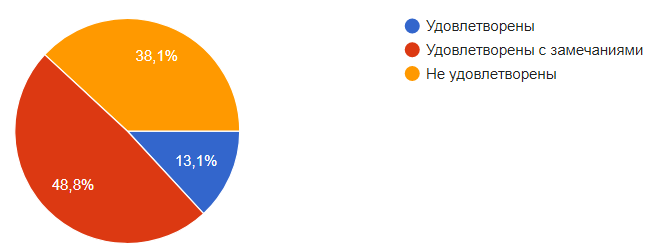 По итогам опроса поступили следующие предложения по улучшению качества содержания дорог, которые обобщенно можно сгруппировать следующим образом:- отдавать приоритет капитальному ремонту дорог над ямочным ремонтом;- обязательное создание уклонов для стока воды, водоотводов;- усилить контроль за качеством выполнения работ подрядчиками, устранять нарушения за их счет;- усилить ответственность заказчиков за приемку выполненных работ;- проводить раз в год грейдирование грунтовых дорог;- ввести единые государственные стандарты соответствия качества дорог;- увеличить количество дорог с твердым покрытием;- привлекать общественные организации к контролю за заказчиками и подрядчиками.Итоги мероприятий за 2018-2020 год будут обобщены в 2021 году в рамках проектной деятельности.Контроль за соблюдением установленного порядка управления и распоряжения имуществом, находящимся в государственной собственности Чувашской РеспубликиВ 2020 году Контрольно-счетной палатой проведено два контрольных мероприятия: по проверке деятельности АО «Чувашхлебопродукт» и ГУП «Фармация» Министерства здравоохранения Чувашской Республики за 2018 – 2019 годы и истекший период 2020 года.По результатам проверок отмечены замечания по нормативно-правовым актам органов исполнительной власти, внутренним локальным актам объектов контроля, в том числе регулирующих оплату труда, закупки товаров (работ, услуг). Проверкой АО «Чувашхлебопродукт» установлено, что закупки зерна осуществляются исключительно у единственного поставщика, что не обеспечивает принцип информационной прозрачности рынка и, как следствие, равновесной цены, определяющей реальный спрос и предложение; не принимались меры по взысканию неустойки за нарушение условий договоров; установлены факты осуществления сделок филиалом Общества без одобрения органами управления Общества.  По результатам проверки Советом директоров Общества исключены широкие пределы усмотрения директора при оказании благотворительной помощи в связи с внесением изменения в Положение о благотворительной деятельности Общества. Кроме того, одно должностное лицо привлечено к дисциплинарной ответственности, прокуратурой Калининского района внесено представление, по результатам рассмотрения которого Обществом объявлены аукционы на поставку пшеницы на сумму свыше 440,0 млн. рублей.При проверке ГУП «Фармация» установлены выплаты материальной помощи при предоставлении очередного оплачиваемого отпуска генеральному директору предприятия в 2019 – 2020 годах в противоречие постановлению Кабинета Министров Чувашской Республики № 234 «Об утверждении Положения об условиях оплаты труда руководителей государственных унитарных предприятий Чувашской Республики» (в настоящее время решается вопрос об урегулировании данного вопросам на законодательном уровне). Также проверка показала, что органами исполнительной власти Чувашской Республики не разработаны нормативно-правовые документы, регламентирующие порядок расчета уровня накладных расходов, предусмотренные постановлением Кабинета Министров Чувашской Республики от 01.04.2017 №120 «Об утверждении порядка организации обеспечения лекарственными препаратами, медицинскими изделиями, специализированными продуктами лечебного питания в Чувашской Республике» (далее – постановление № 120). При этом согласно пункта 4 постановления № 120, ГУП «Фармация» ежегодно самостоятельно утверждает уровень накладных расходов на выполнение полномочий единственного поставщика, связанных с обеспечением процедур закупки, хранения, доставки и отпуска лекарственных препаратов, медицинских изделий, специализированных продуктов лечебного питания, и согласовывает его с Минздравом Чувашии и Госслужбой Чувашии по тарифам в установленном ими порядке, который так же отсутствует. Размер накладных расходов до 8%, определенных ГУП «Фармация» на 2018–2020 годы, по мнению Палаты не обоснован и завышен. В тоже время, ГУП «Фармация» не ведется должным образом раздельный учет расходов, предусмотренный учетной политикой предприятия, на реализацию полномочий единственного поставщика.Также контрольное мероприятие показало, что цены на отдельные лекарственные препараты, сложившиеся в результате проведения закупочных процедур с целью реализации ГУП «Фармация» полномочий единственного поставщика в медицинские организации, подведомственные Минздраву Чувашии, предусмотренные постановлением № 120, выше цен на соответствующие лекарственные препараты, приобретенные ГУП «Фармация» для реализации их через розничную сеть. 4.2. Меры, принятые по устранению нарушений, выявленных Контрольно-счетной палатойПо результатам контрольных и экспертно-аналитических мероприятий применялись меры воздействия, предусмотренные законодательством.Сумма подлежащих восстановлению финансовых нарушений составила 50,3 млн. рублей, или 4,6% от суммы выявленных нарушений (за 2019 год- 59,1 млн. рублей, или 6,5%). В 2020 году объем восстановленных (возмещенных) средств, в том числе по нарушениям, выявленным в предыдущие годы, составил 23,3 млн. рублей или 46,3% от суммы, подлежащей к возмещению (по АУ «Республиканский клинический диспансер» Минздрава Чувашии уплачены пени поставщиком в сумме 13,5 млн. рублей, в рамках мониторинга и контроля по вопросу содержания автомобильных дорог - 1,9 млн. рублей, по результатам контрольного мероприятия в администрации Моргаушского района восстановлены средства в сумме 1,4 млн. рублей, и др.). Не восстановленная по состоянию на 01.01.2021 сумма остается на контроле Контрольно-счетной палаты.За отчетный период предотвращены финансовые потери и нарушения использования имущества на сумму 336,3 млн. рублей, из них:- за счет отражения сумм в бухгалтерском учете – 262,2 млн. рублей (Мининформполитики Чувашии, КУ «Чувашупрдор», администрация Урмарского района и др.);- в части использования имущества – 58,5 млн. рублей (Мининформполитики Чувашии);- предотвращены потери денежных средств и имущества (заменено имущество), выполнены работы – 15,6 млн. рублей (в рамках РП «Успех каждого ребенка» - 12,4 млн. рублей, РП «Культурная среда» - 0,5 млн. рублей, ГП ЧР «Развитие физической культуры и спорта» - 1,1 млн. рублей и др.). В 2020 году в адрес руководителей проверенных министерств и ведомств, организаций и учреждений, муниципалитетов направлено 62 представления для принятия мер по устранению выявленных нарушений и привлечению к ответственности должностных лиц, виновных в допущенных нарушениях (в 2019 году – 84). По результатам их рассмотрения 36 должностных лиц привлечены к дисциплинарной ответственности (в 2019 году–46). По результатам 22 контрольных и 1 экспертно-аналитического мероприятия в органы прокуратуры и правоохранительные органы направлено 30 материалов (в 2019 году - 28 материалов), из них: 17 материалов направлено в прокуратуру Чувашской Республики, 9 – в МВД по Чувашской Республике, 2 – в Чебоксарскую межрайонную природоохранную прокуратуру, 1- в СУ СК РФ по Чувашской Республике, 1- в Чувашскую транспортную прокуратуру Приволжской транспортной прокуратуры. По результатам рассмотрения материалов Контрольно-счетной палаты органами прокуратуры внесено протестов (представлений) – 6, направлены материалы органам следствия для проведения процессуальной проверки в порядке статей 144-145 УПК РФ - 12.По результатам процессуальных проверок СУ СК РФ по ЧР возбуждено 7 уголовных дел, по 9 материалам по результатам процессуальных проверок в возбуждении уголовных дел отказано.По материалам проверок самостоятельно Контрольно-счетной палатой и другими контрольно-надзорными органами возбуждено 45 производств по делам об административных правонарушениях (в 2019 году – 41), по результатам рассмотрения которых сумма наложенных штрафов составила 576,4 тыс. рублей (в 2019 году - 251,2 тыс. рублей), объявлены устные замечания в 8 случаях. Сведения об административных производствах в разрезе государственных органов представлены в таблице №2. Кроме того, по материалам проверки Контрольно-счетной палаты от 2017 года по проверке использования отдельных межбюджетных трансфертов, предоставленных бюджету города Чебоксары, Чувашским УФАС России два юридических лица  признаны нарушившими пункт 2 части 1 статьи 11 Федерального закона «О защите конкуренции», что выразилось в заключении и участии (реализации) в соглашении между хозяйствующими субъектами-конкурентами, которое привело к поддержанию цен на торгах в открытых аукционах в электронной форме, по результатам которых юридические лица привлечены к административной ответственности в виде штрафа в сумме 15 022,2 тыс.рублей и 954,9 тыс. рублей, соответственно (обжаловано в 2019 году в Арбитражный суд Чувашской Республики, в удовлетворении исковых требований в судах первой и апелляционной инстанции отказано, решение вступило в силу 20.12.2020).Также в 2020 году Чувашским УФАС России по одному материалу, направленному Контрольно-счетной палатой, 2 юридических лица (АУ «Канашский городской парк культуры и отдыха» и подрядчик) признаны нарушившими пункт 4 статьи 16 Федерального закона «О защите конкуренции» в части заключения ограничивающего конкуренцию соглашения.Таблица №2Анализ административных производств в разрезе государственных органовВ рамках правового обеспечения деятельности интересы Контрольно-счетной палаты представлялись в 32 делах, рассмотренных в судах общей юрисдикции и в Арбитражном суде Чувашской Республики:- 6 по рассмотрению административных протоколов, составленных должностными лицами Контрольно-счетной палаты (по 2 - вынесены административные наказания в виде штрафа, по 3 – объявлены устные замечания, 1 - прекращено);- 26 в Арбитражном суде Чувашской Республики, из них 2 – в качестве ответчика (АО «Ипотечная корпорация Чувашской Республики» Минстроя Чувашии, АУ «Фонд развития промышленности и инвестиционной деятельности « Минэкономразвития Чувашии), 24 – в качестве третьего лица. Результаты контрольных мероприятий доводились до сведения Государственного Совета Чувашской Республики в форме отчетов (информации), до сведения Главы Чувашской Республики - в виде информации. Также, в целях реализации принципов гласности, информация о результатах мероприятий и о контроле за устранением нарушений на постоянной основе размещаются на сайте Палаты.Итоги всех проверок рассмотрены на заседаниях коллегии Контрольно-счетной палаты, а итоги мероприятий, проведенных по поручению Государственного Совета Чувашской Республики – на заседаниях профильных комитетов.5. Экспертно-аналитическая деятельность5.1. Характеристика экспертно-аналитической деятельностиВ отчетном периоде Контрольно-счетной палатой было проведено 70 экспертных и аналитических мероприятий, их них 44 экспертных мероприятий и 26 – аналитических мероприятий, которые были направлены на предотвращение неэффективного использования бюджетных средств.5.2. Экспертиза проектов нормативных актовНа экспертизу поступило 34 проекта законов, на которые подготовлены заключения (отзывы), в том числе: 2 - на проекты законов Чувашской Республики «О внесении изменений в Закон Чувашской Республики «О республиканском бюджете Чувашской Республики на 2020 год и на плановый период 2021 и 2022 годов»;1 - на проект закона Чувашской Республики «О республиканском бюджете Чувашской Республики на 2021 год и на плановый период 2022 и 2023 годов»;3 - на проекты законов Чувашской Республики «О внесении изменений в Закон Чувашской Республики «О бюджете Территориального фонда обязательного медицинского страхования Чувашской Республики на 2020 год и на плановый период 2021 и 2022 годов»;1 - на проект закона Чувашской Республики «О бюджете Территориального фонда обязательного медицинского страхования Чувашской Республики на 2021 год и на плановый период 2022 и 2023 годов»;1 - на отчет об исполнении республиканского бюджета Чувашской Республики за 2019 год;1 - на отчет об исполнении бюджета Территориального фонда обязательного медицинского страхования Чувашской Республики за 2019 год;1 - на проект закона Чувашской Республики «О Стратегии социально-экономического развития Чувашской Республики до 2035 года»21 - по другим вопросам, в том числе 2 - на проект закона Чувашской Республики «О регулировании бюджетных правоотношений в Чувашской Республики», 4 - на проекты законов о внесении изменений в Закон Чувашской Республики «О вопросах налогового регулирования в Чувашской Республике, отнесенных законодательством Российской Федерации о налогах и сборах к ведению субъектов Российской Федерации», 1 - на проект закона Чувашской Республики «О внесении изменений в статью 2 Закона Чувашской Республики «О внесении изменений в отдельные законодательные акты Чувашской Республики» и установления особенностей исполнения республиканского бюджета Чувашской Республики в 2020 году», 1 - на проект закона Чувашской Республики «О введении в действие на территории Чувашской Республики специального налогового режима «Налог на профессиональный доход», 1 - на проект закона Чувашской Республики «О внесении изменений в Закон Чувашской Республики «О предоставлении земельных участков многодетным семьям в Чувашской Республике», 1 - на проект закона  Чувашской Республики «Об осуществлении единовременной выплаты отдельным категориям граждан Российской Федерации, проживающих на территории Чувашской Республики, в связи с 75-й годовщиной победы в Великой Отечественной войне 1941-1945 годов», 1 - на проект закона Чувашской Республики «О внесении изменений в статью 5 Закона Чувашской Республики «О ветеранах труда Чувашской Республики», 1 - на проект закона Чувашской Республики «О внесении изменений в статью 5 Закона Чувашской Республики «О государственной поддержке инвестиционной деятельности в Чувашской Республике», 1 - на проект закона Чувашской Республики «О внесении изменений в Закон Чувашской Республики «О дополнительных мерах государственной поддержки семей, имеющих детей», на проект закона Чувашской Республики «О внесении изменений в Закон Чувашской Республики «О наделении органов местного самоуправления в Чувашской Республике отдельными государственными полномочиями», 1 - на проект закона Чувашской Республики «Об установлении в Чувашской Республике коэффициента, отражающего региональные особенности рынка труда, на 2021 год, на проект закона Чувашской Республики «О внесении изменений в Закон Чувашской Республики «О государственных пособиях гражданам, имеющим детей», 1 - на проект закона Чувашской Республики «О внесении изменений в статьи 4 и 71 Закона Чувашской Республики «Об организации перевозок пассажиров и багажа автомобильным транспортом в Чувашской Республике» и Закон Чувашской Республики «О наделении органов местного самоуправления в Чувашской Республике отдельными государственными полномочиями», 1 - на проект закона Чувашской Республики «О внесении изменений в статьи 6 и 7 Закона Чувашской Республики «Об опеке и попечительстве», 1 - на проект закона Чувашской Республики «О внесении изменений в статью 1 Закона Чувашской Республики «О социальной поддержке отдельных категорий граждан по оплате жилищно-коммунальных услуг» и «Об образовании в Чувашской Республике», 1 - на проект закона Чувашской Республики «О внесении изменения в статью 5 Закона Чувашской Республики «О приватизации государственного имущества Чувашской Республики», 1 - на проект закона Чувашской Республики «Об утверждении заключенных дополнительных соглашений к соглашениям о предоставлении бюджету Чувашской Республики из федерального бюджета бюджетных кредитов для частичного покрытия дефицита бюджета Чувашской Республики».5 – на проекты законов, направленных в Контрольно-счетную палату, для подготовки отзывов.5.3. Предложения по совершенствованию законодательстваНеотъемлемой частью повышения эффективности использования государственных ресурсов, бюджетных средств является направление органам исполнительной власти предложений и рекомендаций в части разработки или внесения изменений в действующие нормативные правовые акты, локальные документы. Так, по трем контрольным мероприятиям учтены предложения Контрольно-счетной палаты в части доработки нормативных правовых актов:1) Министерством транспорта и дорожного хозяйства Чувашской Республики постановлением Кабинета Министров Чувашской Республики от 13.05.2020 № 237 «О внесении изменений в некоторые постановления Кабинета Министров Чувашской Республики» внесены изменения:- в постановление Кабинета Министров Чувашской Республики от 14.12.2016 № 533 «Об утверждении Правил предоставления субсидий из республиканского бюджета Чувашской Республики на возмещение потерь в доходах организациям железнодорожного транспорта, возникающих в результате государственного регулирования тарифов на перевозки пассажиров железнодорожным транспортом общего пользования в пригородном сообщении на территории Чувашской Республики, и признании утратившими силу некоторых решений Кабинета Министров Чувашской Республики»;- в постановление Кабинета Министров Чувашской Республики от 10.08.2018 № 311 «Об утверждении Правил предоставления субсидий из республиканского бюджета Чувашской Республики на возмещение части недополученных доходов акционерному обществу «Содружество», возникших в результате перевозки пассажиров железнодорожным транспортом в пригородном сообщении на территории Чувашской Республики за 2013-2014 годы».2) Министерством здравоохранения Чувашской Республики внесены изменения в приказ Минздрава Чувашии от 31.10.2016 № 1684 «Об определении размеров должностных окладов, размеров и периодичности выплат стимулирующего характера руководителей государственных унитарных предприятий, находящихся в ведении Министерства здравоохранения Чувашской Республики», предусматривающие признание утратившим силу нормы, устанавливающей выплату материальной помощи (изменения от 14.10.2020).Кроме того, согласно представленной объектами контроля информации  о результатах рассмотрения предложений Контрольно-счетной палаты:- Министерством здравоохранения Чувашской Республики разработана методика расчета накладных расходов на выполнение полномочий единственного поставщика (исполнителя), связанных с обеспечением процедур закупки, хранения, доставки и отпуска лекарственных препаратов, медицинских изделий, специализированных продуктов лечебного питания в рамках реализации Закона Чувашской Республики от 22.02.2017 № 12 «О внесении изменений в Закон Чувашской Республики «Об охране здоровья граждан в Чувашской Республике», а также постановления Кабинета Министров Чувашской Республики от 01.04.2017 № 120 «Об утверждении Порядка организации обеспечения лекарственными препаратами, медицинскими изделиями, специализированными продуктами лечебного питания в Чувашской Республике»;- Министерством природных ресурсов и экологии Чувашской Республики подготовлен проект закона Чувашской Республики «О внесении изменений в Закон Чувашской Республики от 19.07.2007 № 48 «О порядке использования лесов гражданами для собственных нужд».Указанные проекты документов направлены на согласование в заинтересованные органы.Также в рамках контроля за соблюдением установленного порядка управления и распоряжения имуществом, находящимся в государственной собственности Чувашской Республики, Контрольно-счетной палатой рассмотрен вопрос правомерности выплаты материальной помощи руководителям государственных унитарных предприятий Чувашской Республики, который нормативными правовыми актами Чувашской Республики не урегулирован. В результате, Администрацией Главы Чувашской Республики поддержано предложение Контрольно-счетной палаты по внесению соответствующих изменений в действующее постановление Кабинета Министров Чувашской Республики от 22.06.2016 № 234 «Об утверждении Положения об условиях оплаты труда руководителей государственных унитарных предприятий Чувашской Республики».Кроме того, Контрольно-счетной палатой направлены предложения по результатам рассмотрения проекта постановления Кабинета Министров Чувашской Республики «О функционировании и использовании региональной информационной системы управления закупками Чувашской Республики, интегрированной с единой информационной системой в сфере закупок Чувашской Республики. Также, по результатам рассмотрения Контрольно-счетной палатой проекта постановления Кабинета Министров Чувашской Республики «О мерах реализации Закона Чувашской Республики «О республиканском бюджете Чувашской Республики на 2021 год и плановый период 2022 и 2023 годов», учтено предложение Палаты в части актуализация методик прогнозирования поступлений неналоговых доходов республиканского бюджета Чувашской Республики в целях приведения их в соответствие с общими требованиями к методике прогнозирования поступлений доходов в бюджеты бюджетной системы Российской Федерации, утвержденными постановлением Правительства Российской Федерации от 23 июня 2016 г. № 574 (с изменениями 2019 года).Минэкономразвития Чувашии по предложениям Контрольно-счетной палаты, направленным в рамках экспертно-аналитического мероприятия по экспертизе проекта закона Чувашской Республики «О республиканском бюджете Чувашской Республики на 2021 год и на плановый период 2022 и 2023 годов», подготовлены изменения в Правила формирования и реализации республиканской адресной инвестиционной программы, утвержденные постановлением Кабинета Министров Чувашской Республики от 09.12.2010 № 428 в части включения в перечень документов, необходимых для планирования в РАИП расходов на проектно-изыскательские работы, документов, обосновывающих виды проектно-изыскательских работ, а также расчетов (обоснований) бюджетных ассигнований, коммерческих предложений, калькуляции стоимости и иных документов, подтверждающих стоимость проектно-изыскательских работ. Вопрос о внесении указанных изменений включен в план работы СИП на 2021 год.5.4. Аналитическая деятельностьВ 2020 году Контрольно-счетной палатой проведено 4 тематических экспертно-аналитических мероприятия (по вопросам прогнозирования и поступления доходов от использования имущества, находящегося в муниципальной собственности; анализу объектов незавершенного строительства; соблюдения установленного порядка землепользования), а также 5 экспертно-аналитических мероприятий в рамках экспертизы республиканского бюджета, бюджета ТФОМС Чувашской Республики.Экспертно-аналитическое мероприятие «Проверка прогнозирования и поступления доходов от использования имущества, находящегося в муниципальной собственности (в части арендной (либо иной) платы за передачу в безвозмездное пользование имущества и прочих доходов от использования имущества) и доходов от продажи материальных и нематериальных активов в 2018 – 2019 годах» параллельно с муниципальными контрольно-счетными органами.Объектами мероприятия являлись 21 муниципальное образование Чувашской Республики. Результаты экспертно-аналитического мероприятия указывают на следующее.В общей сумме неналоговых доходов наибольшая доля приходится на доходы от использования имущества, находящегося в муниципальной собственности, – 1 027,4 млн. рублей (50,3%) и 951,8 млн. рублей (44,4%) соответственно; доходы от продажи материальных и нематериальных активов – 620,3 млн. рублей (30,4%) и 677,1 млн. рублей (31,6%) соответственно; штрафы, санкции, возмещение ущерба – 242,3 млн. рублей (11,9%) и 300,4 млн. рублей (14,0%) соответственно.В сравнении с итогами 2018 года в 2019 году неналоговые доходы увеличились на 103,9 млн. рублей или на 5,1%.Дебиторская задолженность по аренде муниципального имущества по состоянию на 01.01.2020 составила по 21 муниципалитету 205,4 млн. рублей, и в целом наблюдается динамика ее снижения по сравнению с состоянием на 01.01.2018, за исключением 8 муниципальных образований. Установлены факты завышения муниципальными образованиями Чувашской Республики планируемых объемов доходной части бюджета в виде поступлений неналоговых доходов от продажи материальных и нематериальных активов, в том числе от приватизации муниципального имущества, а так же прочих неналоговых доходов, которые приводят к принятию завышенных обязательств, и, как следствие, к образованию кредиторской задолженности (в 2018 году - Алатырский, Аликовский, Ибресинский, Козловский, Мариинско-Посадский, Шумерлинский, Ядринский районы, города Алатырь, Новочебоксарск, Чебоксары; в 2019 году - Алатырский, Ибресинский, Козловский, Мариинско-Посадский, Моргаушский, Ядринский районы, города Алатырь, Чебоксары).По состоянию на 01.01.2020 в 13 муниципалитетах не вовлечены в хозяйственный оборот 9,0% общей площади земельных участков (или 18,5 тыс. га) и 7,5% общей площади объектов недвижимого имущества (или 83,3 тыс. кв. м), которые, соответственно, муниципальными образованиями не используются. Анализ показал, что продолжают иметь место недостатки и проблемы учета и сбора неналоговых доходов в части поступления платежей от сдачи помещений в аренду. Результаты мероприятия доведены до Кабинета Министров Чувашской Республики.Экспертно-аналитическое мероприятие «Анализ объемов и объектов незавершенного строительства, финансируемых из бюджетов различных уровней»Счетная палата Российской Федерации совместно с коллегами из контрольно-счетных органов регионов не в первый раз обращается к проблеме незавершенного строительства, так как от успешного ее решения  во многом зависит экономическое оздоровление и развитие страны.В 2020 году Счетная палата Российской Федерации привлекла контрольно-счетные органы субъектов Российской Федерации к исследованию указанного вопроса с целью сокращения объектов незавершенного строительства.Контрольно-счетной палатой в 2020 году проводилось соответствующее экспертно-аналитическое мероприятие, по результатам которого отмечено, что за 2019 год общая сумма вложений в объекты незавершенного строительства по состоянию на 1 января 2020 года увеличилась на 1 124,7 млн. рублей или на 17,6% и составила 7 500,2 млн. рублей, что указывает на недостаточно эффективную работу органов исполнительной власти Чувашской Республики. В разрезе органов исполнительной власти Чувашской Республики наибольшая доля вложений в объекты незавершенного строительства по состоянию на 1 января 2020 года приходится на Минстрой Чувашии – 275,2 млн. рублей или 18,5% и на Минтранс Чувашии – 995,5 млн. рублей или 67,1%, из них наиболее крупные вложения в объекты, строительство которых приостановлено в связи с прекращением финансирования: «Строительство автомобильной дороги в обход города Ядрин с выходом через село Сареево на автомобильной дороге «Сура» с реконструкцией участка республиканской автомобильной дороги «Никольское-Ядрин-Калинино» км 0+000- км 5+900 в Ядринском районе» в сумме 712,7 млн. рублей (начало строительства - 2007 год) и «Строительство автомобильной дороги «Ибреси-Березовка-Кудеиха» - Старокаменное-Красноглухово (2 пусковой комплекс) в Порецком районе» в сумме 90,9 млн. рублей (начало строительства - 2007 год).На балансе бюджетных и автономных учреждений республики по состоянию на 01.01.2020 числится 55 объектов незавершенного строительства. За 2019 год количество объектов незавершенного строительства увеличилось на 8 объектов или на 17,0%, объем незавершенного строительства увеличился на 177,1 млн. рублей или на 19,5% и составил 1 083,4 млн. рублей (по состоянию на 01.01.2019 вложения в объекты незавершенного строительств составляли 906,2 млн. рублей). Наибольшая доля вложений в объекты незавершенного строительства по состоянию на 01.01.2020 приходится на подведомственные учреждения Минкультуры Чувашии - 415,2 млн. рублей или 38,01%, Минздрава Чувашии - 308,1 млн. рублей, или 28,0%, Минспорта Чувашии - 239,4 млн. рублей или 22,0%.По состоянию на 1 января 2020 года, согласно сведениям о вложениях в объекты недвижимого имущества, об объектах незавершенного строительства республиканского бюджета Чувашской Республики, на балансе числятся, в том числе капитальные вложения, произведенные в объекты, строительство которых не начиналось, - 56 объектов Минтранса Чувашии на сумму 40,9 млн. рублей (2,8% от общего объема вложений в объекты незавершенного строительства), из которых расходы на проектно-изыскательные работы по 48 объектам на сумму 40,1 млн. рублей (из них 24 – проектно-изыскательские работы, разработанные в 2000-2007 г.г. на общую сумму 20,9 млн. рублей). Наличие большого объема неиспользуемых результатов проектно-изыскательских работ и проектно-сметной документации свидетельствует о неэффективном использовании бюджетных средств. В бюджетной отчетности об исполнении бюджета, по состоянию на 01.01.2020 отражены 34 объекта незавершенного строительства на сумму 841,6 млн. рублей, строительство которых приостановлено.Основными причинами приостановления строительства являются:- приостановление финансового обеспечения - 27 объектов незавершенного строительства на сумму вложений 825,5 млн. рублей;- прочие причины - 7 объектов незавершенного строительства на сумму вложений 16,1 млн. рублей. Контрольно-счетной палатой по результатам мероприятия направлены предложения и рекомендации, в том числе о необходимости:- разработки и утверждения планов поэтапного снижения объемов и количества объектов незавершенного строительства;- проведения сверки объектов незавершенного строительства, находящихся на балансе главных распорядителей бюджетных средств (включая подведомственные учреждения) со сведениями по объектам незавершенного строительства, учтенными в реестре государственной собственности Чувашской Республики и необходимости принятия управленческих решений по каждому конкретному объекту о целесообразности (нецелесообразности) возобновления строительства; - проанализировать имеющуюся на балансе проектно-сметную документацию и принять меры по дальнейшему использованию, либо ее выбытию с целью дальнейшего исключения фактов неэффективного использования (отвлечения) государственных ресурсов;- определения уполномоченного органа, осуществляющего функции по нормативно-правовому регулированию вопросов незавершенного строительства и координации деятельности органов исполнительной власти по реализации мероприятий, направленных на сокращение объема и количества объектов незавершенного строительства.Информация о результатах экспертно-аналитического мероприятия доведена до Главы Чувашской Республики.С учетом актуальности вопроса сокращения объемов незавершенного строительства, а также с учетом вопросов, поставленных на уровне Счетной палаты Российской Федерации, реализация материалов контрольного мероприятия и контроль за его исполнением продолжится в 2021 году. 6. Основные итоги контрольной и экспертно-аналитической деятельности по направлениям деятельности Контрольно-счетной палаты Чувашской Республики6.1. Основные итоги контрольной и экспертно-аналитической деятельности Основные показатели деятельности Контрольно-счетной палаты за 2020 год приведены в приложении №1 к настоящему Отчету.Из общего количества плановых контрольных мероприятий 3 проведено в соответствии с поручением Государственного Совета Чувашской Республики, 1 - по поручению Государственного Совета Чувашской Республики и предложению прокуратуры Чувашской Республики, 1 - по поручению Государственного Совета Чувашской Республики и  предложению Администрации Главы Чувашской Республики, 2 - по предложению Главы Чувашской Республики, 2 - по предложению Счетной палаты Российской Федерации, 1 - по предложению прокуратуры Чувашской Республики, 1- по предложению Приволжской транспортной прокуратуры,1- по обращению МВД Чувашской Республики, 2 - по обращениям МРУ Росфинмониторинга по ПФО, 16 - инициировано Контрольно-счетной палатой в соответствии с Законом Чувашской Республики «О Контрольно-счетной палате Чувашской Республики». Продолжена практика проведения совместных проверок как с муниципальными контрольно-счетными органами, так и органами прокуратуры и иными правоохранительными органами. Совместная работа с муниципальными контрольно-счетными органами позволяет проводить мероприятия комплексно с более широким охватом бюджетных расходов, совместные проверки с органами прокуратуры и правоохранительными органами обозначены риск-ориентированным подходом, в том числе по осуществлению полномочия, направленного на противодействие коррупции при использовании бюджетных средств, предотвращения финансовых нарушений.Так, в 2020 году 3 контрольных мероприятия проведены совместно с органами прокуратуры, 1- с МВД Чувашской Республикой, 3 контрольных и 1 экспертно-аналитическое мероприятие - совместно (параллельно) с контрольно-счетными органами муниципальных образований Чувашской Республики. По результатам совместной деятельности установлены нарушения на сумму свыше 125,0 млн. рублей, неэффективное использование средств на сумму 16,8 млн. рублей, предотвращены финансовые потери и нарушения  в использовании имущества на сумму 18,1 млн. рублей, 12 должностных лиц привлечено к дисциплинарной ответственности, 15 – к административной ответственности в виде штрафа на сумму 280,0 тыс. рублей, возбуждено 7 уголовных дел. 6.2. Аудит закупокВ 2020 году Контрольно-счетная палата продолжила исполнение полномочия по аудиту закупок, возложенного на контрольно-счетные органы всех уровней Федеральным законом от 05.04.2013 № 44-ФЗ «О контрактной системе в сфере закупок товаров, работ, услуг для обеспечения государственных и муниципальных нужд». В отчетном году при проведении 12 контрольных мероприятий осуществлен выборочный аудит в сфере закупок. Кроме того, проверены закупки, осуществленные отдельными юридическими лицами, которые осуществляют закупки в соответствии с Федеральным законом  от 18.07.2011 № 223-ФЗ «О закупках товаров, работ, услуг отдельными видами юридических лиц». Проанализированы закупки досмотрового (антитеррористического) оборудования, спортивного и учебного оборудования, нанесения разметки на автомобильные дороги республиканского значения и другое.Аудитом выявлено 201 финансовое нарушение на общую сумму 305,7 млн. рублей (или 37,2% от общего объема выявленных нарушений) и 109 - процедурных нарушений. Структура основных финансовых нарушений по аудиту закупок за 2019-2020 годы представлена в таблице №3.Таблица №3Структура основных финансовых нарушений по аудиту закупок за 2019-2020 годы (тыс. рублей)Проверками устанавливались следующие основные недостатки процедурного характера:не размещение (несвоевременное размещение) информации и документов, которые в соответствии с законодательством о закупках должны быть обязательно размещены в определенные сроки; необоснованно допускались участники, не соответствующие требованиям документации о проведении электронного аукциона;отсутствие исполнительской документации при выполнении работ, сопроводительных документов (паспортов, инструкций) к поставляемым товарам;признаки ограничения конкуренции.Финансовые нарушения условно можно разделить на следующие группы.Первая группа – планирование закупок, в частности, при обосновании и определении Н(М)ЦК сумма установленных нарушений – 83,4 млн. рублей: не осуществлялось изучение рынка цен на товары при сопоставимых условиях поставки;  формирование Н(М)ЦК на основании несопоставимых с проводимой закупкой финансовых (коммерческих) предложений; при формировании Н(М)ЦК применены одни и те же предложения поставщиков, которые при этом исходили от аффилированных организаций; не проводился мониторинг цен и другие;несоблюдение порядка обоснования Н(М)ЦК, выразившееся в неосуществлении поиска информации об исполненных контрактах в единой информационной системе закупок при обосновании цены контрактов, установлены факты, когда коммерческие предложения датированы позже извещения о проведении закупок; не изучение ценового рынка, предложенные коммерческие предложения потенциальных участников закупки не в полном объеме соответствуют техническим характеристикам объекта закупки, заявленного в документации об электронном аукционе.Вторая группа – нарушения при исполнении контракта: приемка и оплата работ (товаров), несоответствующих аукционной документации; приемка и оплата не предусмотренных контрактом работ; оплата невыполненных работ, приемка товара без сопроводительных документов (паспортов) и т.д.Наиболее существенные нарушения выявлены в ходе аудита использования средств республиканского бюджета Чувашской Республики, выделенных на приобретение антитеррористического и досмотрового оборудования, оборудования образовательных организаций, учреждений культуры и спорта шлагбаумами, турникетами, декоративными железобетонными конструкциями, средствами для принудительной остановки автотранспорта и использования государственного (муниципального) имущества в 2018-2019 году» в ходе которого  установлены нарушения на всех стадиях закупок (результаты представлены в разделе 4 Отчета).Для рассмотрения и принятия мер 7 материалов направлены в Чувашское УФАС России, 9 материалов - в Министерство экономического развития и имущественных отношений Чувашской Республики, 10 - в Министерство финансов Чувашской Республики, 13 - в органы прокуратуры и правоохранительные органы. В 2020 году контрольными органами в сфере закупок по материалам, направленным Контрольно-счетной палаты наложено 9 штрафов на сумму 200,0 тыс. рублей, по 4 возбужденным делам объявлены устные замечания, по материалам, направленным органами прокуратуры - 230,0 тыс. рублей.7. Взаимодействие Контрольно-счетной палаты с государственными и муниципальными органами, органами прокуратуры и правоохранительными органами. Взаимодействие в рамках Совета контрольно-счетных органов Российской Федерации и развитие системы внешнего государственного финансового контроля на территории Чувашской РеспубликиГосударственный Совет Чувашской РеспубликиКонтрольно-счетная палата осуществляет на постоянной основе взаимодействие с Государственным Советом Чувашской Республики, с его комитетами и, прежде всего, с Комитетом Государственного Совета Чувашской Республики по бюджету, финансам и налогам. Должностные лица Контрольно-счетной палаты участвуют в работе  сессий Государственного Совета Чувашской Республики, в заседаниях комитетов Государственного Совета Чувашской Республики, выступая на них с содокладами, публичных слушаниях, рабочих групп Комитетов Государственного Совета Чувашской Республики.В 2020 году на комитетах Государственного Совета Чувашской Республики рассмотрено 4 отчета о контрольных мероприятиях.В 2020 году председатель Контрольно-счетной палаты приняла участие и выступила с докладом в «круглом столе», организованном Комитетом по бюджету, финансам и налогам Государственного Совета Чувашской Республики на тему «Повышение качества подготовки проектно-сметной документации», в котором приняли участие депутаты Государственного Совета Чувашской Республики, руководители органов исполнительной власти Чувашии, руководители органов местного самоуправления в республике, представители подведомственных учреждений, проектных организаций, иных органов и организаций. Основной темой доклада председателя Контрольно-счетной палатой Чувашской Республики стал вопрос систематического возникновения дополнительных расходов из республиканского бюджета Чувашской Республики на завершение строительства объектов.Участие в работе и заседаниях межведомственных комиссий и иных совместных органов   Председатель Контрольно-счетной палаты Аристова С.И. является членом Комиссии по координации работы по противодействию коррупции в Чувашской Республике, входит в состав Совета при Главе Чувашской Республики по стратегическому развитию и проектной деятельности, также входит состав Экспертно-методического совета по закупкам товаров, работ, услуг для государственных и муниципальных нужд при Управлении Федеральной антимонопольной службы России по Чувашской Республике-Чувашии, межведомственных рабочих комиссий, созданных правоохранительными органами и органами прокуратуры. Участие в заседаниях межведомственных комиссий позволяет дополнительно освещать результаты деятельности Палаты.В 2020 году председатель Контрольно-счетной палаты Светлана Аристова принимала участие:- в работе Комиссии по координации работы по противодействию коррупции, где выступала с информацией о результатах проверок использования бюджетных средств, направленных на благоустройство дворовых и общественных территорий; об итогах контрольных мероприятий проведенных Контрольно-счетной палатой по контролю за соблюдением администрациями муниципальных районов, городских округов и поселений условий, целей и порядка предоставления субсидий;- в заседаниях Совета при Главе Чувашской Республики по стратегическому развитию и проектной деятельности;- Координационном совещании при Главе Чувашской Республики по обеспечению правопорядка, где обсуждены результаты работы органов государственной власти по реализации комплекса мер, направленных на предупреждение и пресечение правонарушений, в том числе коррупционного характера, при реализации региональных проектов Чувашской Республики;- совместном заседании Совета при Главе Чувашской Республики по стратегическому развитию и проектной деятельности и рабочей группы (штаба) по обеспечению строительства, реконструкции, капитального ремонта объектов капитального строительства. Кроме того, в 2020 году председателем Контрольно-счетной палаты принято участие в расширенном заседании коллегии Министерства финансов Чувашской Республики, в заседаниях Экспертно-методического совета по закупкам товаров, работ, услуг для государственных и муниципальных нужд Чувашского УФАС России. Также председатель Контрольно-счетной палаты принимала участие в заседаниях межведомственных рабочих групп: по вопросам исполнения законодательства о государственной и муниципальной службе, противодействию коррупции, созданной при прокуратуре Чувашской Республики; по вопросам исполнения законодательства при реализации национальных проектов, созданной при прокуратуре Чувашской Республики; по вопросам соблюдения природоохранного законодательства под председательством руководителя группы заместителя Волжского межрегионального природоохранного прокурора; межведомственной рабочей группы правоохранительных органов Чувашской Республики по вопросам борьбы с правонарушениями и преступлениями в сфере экономике под руководством начальника полиции МВД по Чувашской Республике.Взаимодействие со Счетной палатой Российской Федерации, Советом контрольно-счетных органов при Счетной палате Российской Федерации, Советом контрольно-счетных органов Чувашской Республики.Взаимодействие со Счетной палатой Российской Федерации осуществляется в рамках заключенного Соглашения о сотрудничестве от 14.07.2014, в том числе при проведении совместных (параллельных) контрольных и экспертно-аналитических мероприятий (в 2020 году проведено 2 параллельных контрольных мероприятия).Счетной палатой Российской Федерации в январе 2020 года проведено расширенное заседание Коллегии (с приглашением председателей КСО субъектов РФ), в работе которой приняли участие председатель Совета Федерации Валентина Матвиенко, первый вице-премьер Правительства Российской Федерации - министр финансов Российской Федерации Антон Силуанов, вице-премьер Правительства Российской Федерации Татьяна Голикова, первый заместитель Руководителя Администрации Президента Сергей Кириенко Российской Федерации и другие участники.На заседании были обсуждены основные итоги работы Счетной палаты Российской Федерации за 2019 год, определены приоритеты, и поставлены задачи на 2020 год. Так, мониторинг достижения национальных целей и реализация нацпроектов признаны одними из ключевых приоритетов в работе Счетной палаты Российской Федерации.Также в декабре 2020 года режиме видеоконференции состоялось очередное заседание Совета контрольно-счетных органов Счетной палаты Российской Федерации под председательством Заместителя Председателя Счетной палаты Российской Федерации, заместителя председателя Совета контрольно-счетных органов при Счетной палате Российской Федерации Галины Изотовой, в работе которой приняли участие председатели контрольно-счетных органов субъектов Российской Федерации. На заседании были обсуждены актуальные вопросы внедрения цифровых инструментов в работе контрольно-счетных органов. Цифровизация работы органов внешнего финансового контроля признана одним из стратегических приоритетов развития на ближайшие годы.Председатель Контрольно-счетной палаты Светлана Аритосва является заместителем председателя Комиссии Совета контрольно-счетных органов при Счетной палате Российской Федерации по вопросам методологии, принимает активное участие в ее деятельности, в том числе в рассмотрении вопросов реализации отдельных полномочий контрольно-счетных органов субъектов Российской Федерации, применения риск-ориентированного подхода при осуществлении внешнего государственного контроля, актуализации Классификатора нарушений, выявляемых в ходе внешнего государственного аудита (контроля) с учетом рабочих материалов Департамента исследований и методологии аппарата Счетной палаты Российской Федерации. Председателем Контрольно-счетной палаты Чувашской Республики была обобщена практика осуществления контрольно-счетными органами субъектов Российской Федерации бюджетных полномочий по финансово-экономической экспертизе нормативных правовых актов органов государственной власти субъекта Российской Федерации (включая обоснованность финансово-экономических обоснований) в части, касающейся расходных обязательств субъекта Российской Федерации (на примере Чувашской Республики). Результаты анализа практики исполнения контрольно-счетными органами субъектов Российской Федерации полномочий по финансово-экономической экспертизе нормативных правовых актов приняты Комиссией, доведены до Совета контрольно-счетных органов при Счетной палате Российской Федерации. Кроме того, в сентябре 2020 года председателем Контрольно-счетной палаты принято участие в заседании межрегионального круглого стола на тему «Основные инструменты анализа национальных проектов», проведенного в режиме ВКС, Счетной палатой Самарской области, в котором приняли участие директор Департамента международного и регионального сотрудничества аппарата Счетной палаты Российской Федерации Тимур Махмутов, начальник отдела по взаимодействию с контрольно-счетными органами Департамента внешних связей аппарата Счетной палаты Российской Федерации, сотрудники контрольно-счетных органов субъектов Российской Федерации и муниципальных образований.Перед участниками межрегионального круглого стола председатель Контрольно-счетной палаты выступила с докладом на тему «Инструменты, применяемые Контрольно-счетной палатой Чувашской Республики при анализе национальных проектов», в котором поделилась с коллегами опытом органа внешнего государственного финансового контроля Чувашской Республики в части анализа и контроля по реализации региональной составляющей национальных проектов.В рамках взаимодействия с контрольно-счетными органами муниципальных образований Чувашской Республики проведено 3 заседания Совета контрольно-счетных органов Чувашской Республики (2 -в режиме видеоконференцсвязи), в октябре 2020 года проведено расширенное заседание Общего собрания Совета контрольно-счетных органов Чувашской Республики на тему «Роль муниципальных контрольно-счетных органов при реализации национальных проектов», в котором приняли участие председатель Государственного Совета Чувашской Республики Альбина Егорова, Первый заместитель Председателя Кабинета Министров Чувашской Республики - министр финансов Чувашской Республики Михаил Ноздряков.Проведено 3 совместных (параллельных) контрольных мероприятия и 1 параллельное экспертно-аналитическое мероприятие. В соответствии с планом работы Совета контрольно-счетных органов Чувашской Республики на 2020 год проведен анализ состояния взаимодействия муниципальных контрольно-счетных органов с правоохранительными и надзорными органами и его влияние на эффективность и результаты контрольной деятельности, а также обобщен анализ сложившейся административной практики за 2020 год.Традиционно деятельность Совета контрольно-счетных органов Чувашской Республики строилась на необходимости повышения знаний и компетентности сотрудников контрольно-счетных органов. В 2020 году действовали 17 соглашений о сотрудничестве и взаимодействии и 1 Протокол о намерении сотрудничества, заключенные Палатой с органами государственной власти Российской Федерации и Чувашской Республики, органами прокуратуры и иными правоохранительными органами, общественными организациями, и 26 соглашений с муниципальными контрольно-счетными органами. В отчетном периоде подписаны Соглашения о сотрудничестве Контрольно-счетной палаты с Межрегиональном управлением Федеральной службы по финансовому мониторингу по Приволжскому федеральному округу, Межрегиональным управлением Федеральной службы по финансовому мониторингу по Приволжскому федеральному округу. В июне 2020 года заключен Протокол о намерениях сотрудничества между Контрольно-счетной палатой Чувашской Республики и Общероссийским общественным движением «НАРОДНЫЙ ФРОНТ «ЗА РОССИЮ» в Чувашской Республике. Перезаключено соглашение о взаимодействии и сотрудничестве с прокуратурой Чувашской Республики.8. Рассмотрение обращенийВ течение 2020 года в Контрольно-счетной палате Чувашской Республики зарегистрировано и рассмотрено 31 обращение (за аналогичный период 2019 года – 28). В обращениях затронуты вопросы использования бюджетных средств, в том числе:долевого строительства многоэтажных жилых домов, работников медицинской, бюджетной сферы, детей-сирот, социальных выплат, строительства и ремонта дорог,определения арендной платы государственной и муниципальной собственности,реализации региональных проектов в сфере природопользования,ознакомления с результатами контрольных мероприятий, проведенных Контрольно-счетной палатой, получения разъяснений действующего законодательства.По поступившим обращениям заявителям были даны разъяснения по интересующим их проблемам, направлены запросы в иные инстанции для выяснения обстоятельств, изложенных в обращениях. Два обращения после рассмотрения в рамках полномочий Контрольно-счетной палаты были направлены в правоохранительные органы.Вопросы 7 обращений были приняты для планирования контрольных и экспертно-аналитических мероприятий Контрольно-счетной палаты Чувашской Республики в текущем 2020 году, еще 3 – при планировании деятельности на 2021 год. Вопросы одного обращения также будут учтены при проведении мониторинга исполнения Дорожного фонда Чувашской Республики, двух других - при экспертизе отчета об исполнении республиканского бюджета Чувашской Республики.Рисунок 4Всего в качестве мер реагирования на обращения граждан и организаций в соответствующие компетентные органы и заявителям направлено 76 писем (в том числе в электронном виде).9. Информирование общественности о деятельности Контрольно-счетной палатыОдним из основных принципов деятельности Контрольно-счетной палаты, заложенных в статье 3 Закона Чувашской Республики «О Контрольно-счетной палате Чувашской Республики», является гласность. В соответствии с требованиями статьи 21 Закона № 58 на сайте Контрольно-счетной палаты на официальном портале органов власти Чувашской Республики в сети Интернет (http://kcp.cap.ru/) в течение отчетного периода размещались планы работы, основные результаты проведенных  контрольных  и  экспертно-аналитических  мероприятий, информации об устранении недостатков, заключения на законопроекты, отчеты, методические материалы и стандарты, информация о деятельности Совета контрольно-счетных органов Чувашской Республики, материалы по противодействию коррупции, другие материалы.В печатных средствах массовой информации размещено 4 материала о деятельности Контрольно-счетной палаты. Также в целях обеспечения открытости и доступности информации о деятельности Контрольно-счетной палаты в государственной информационной системе «Официальный сайт Российской Федерации в информационно-телекоммуникационной сети «Интернет» для размещения информации об осуществлении государственного (муниципального) финансового аудита (контроля) в сфере бюджетных правоотношений» (ГИС ЕСГФК) Палатой опубликованы отдельные результаты проведенных контрольных мероприятий. Кроме того, было продолжено информационное взаимодействие с контрольно-счетными органами субъектов Российской Федерации и Счетной палатой Российской Федерации посредством размещения информации на портале Счетной палаты Российской Федерации и контрольно-счетных органов субъектов Российской Федерации.В целях открытости данных о работе, привлечения внимания граждан к вопросам деятельности Контрольно-счетной палаты, расширена обратная связь и информирование через социальные сети, в том числе через официальную страницу в сети Instagram председателя Контрольно-счетной палаты Светланы Аристовой, созданную в 2020 году в сети Facebook официальную страницу Контрольно-счетной палаты Чувашской Республики. 10. Обеспечение деятельности Контрольно-счетной палаты, информатизация процессов и использование информационных ресурсовВ соответствии с Законом Чувашской Республики от 3 декабря 2019 г. № 83 «О республиканском бюджете Чувашской Республики на 2020 год и на плановый период 2021 и 2022 годов» бюджетные ассигнования, утвержденные Контрольно-счетной палате, составили 16 762,7 тыс. рублей. Сводной бюджетной росписью расходы увеличены на 80,0 тыс. рублей и составили 16 842,7 тыс. рублей. Бюджетная смета исполнена в сумме 16 831,2 тыс. рублей или на 99,93% к утвержденным назначениям. Структура расходов выглядит следующим образом:95,87% направлено на фонд оплаты труда, отчисления на ФОТ;0,30% иные выплаты (командировочные расходы);1,42% приобретение материальных ценностей;2,41% другие расходы.Сложившаяся экономия средств в полном объеме возвращена в доход республиканского бюджета Чувашской Республики.По состоянию на 31 декабря 2020 года штатная численность Контрольно-счетной палаты составила 18 единиц, фактическая – 16 (две единицы заполнены в конце декабря), из них - 94% сотрудников имеют высшее образование, в том числе 81,3% - финансово-экономическое, 12,5% - юридическое, 6% сотрудников имеют среднее профессиональное образование в области информационных технологий. При этом 6 сотрудников имеют два и более высших образования. В рамках профессионального развития в отчетном периоде 3 сотрудника прошли повышение квалификации. Кроме того, сотрудники Контрольно-счетной палаты приняли участие в 32 проводимых Счетной палатой РФ обучающих семинарах и обучающих сессиях в режиме ВКС. В отчетном периоде, в целях обеспечения эффективности работы, отдельные контрольные мероприятия проведены в формате камеральных проверок, в работе продолжается использование программного комплекса «Гранд-Смета», расширенной версии веб-сайта «Контур-Фокус», что позволяет более полно проводить анализ участников закупки в рамках аудита закупки. Контрольно-счетная палата при осуществлении своих полномочий активно использует и внедряет сервисы для удаленного мониторинга и анализа (ЕИС в сфере закупок система «Мониторинг», система «Электронный бюджет»,), в том числе сервисы Счетной палаты РФ (Портал-агрегатор «Госрасходы», Портал государственного и муниципального финансового аудита ГИС ЕГСФК, Мониторинг достижения национальных целей и т.д.)11. Заключительные положенияВ отчетном периоде Контрольно-счетной палатой была обеспечена реализация полномочий, возложенных на нее Бюджетным кодексом Российской Федерации, Законом Чувашской Республики «О Контрольно-счетной палате Чувашской Республики». Основные направления деятельности Контрольно-счетной палаты в среднесрочной перспективе сформированы в рамках Стратегии развития Счетной палаты Российской Федерации на 2018-2024 годы.С учетом результатов контрольных и экспертно-аналитических мероприятий, а также на основании поручений Государственного Совета Чувашской Республики, предложений Администрации Главы Чувашской Республики, рекомендаций Счетной палаты Российской Федерации,  предложений прокуратуры Чувашской Республики, МВД по Чувашской Республике в рамках межведомственного взаимодействия, ранее поступавших обращений граждан, 30 декабря 2020 года утвержден план работы Контрольно-счетной палаты на 2021 год, в котором определены следующие основные направления.Контроль за исполнением республиканского бюджета Чувашской Республики и бюджета ТФОМС Чувашской Республики в текущем году и формирование бюджетов на очередной финансовый год, с учетом стратегических целей и задач, сформированных в Стратегии развития Счетной палаты Российской Федерации на 2018-2024 годы, проведение мониторинга формирования и реализации региональных проектов, направленных на реализацию национальных проектов (программ) и федеральных проектов, входящих в состав национальных проектов (программ). Продолжение проектной деятельности по вопросу мониторинга и контроля за использованием средств республиканского бюджета Чувашской Республики, выделенных на дорожную деятельность, включая проверку законности, результативности использования средств республиканского бюджета Чувашской Республики, выделенных на мероприятие «Капитальный ремонт и ремонт автомобильных дорог общего пользования местного значения вне границ населенных пунктов в границах муниципального района» подпрограммы «Безопасные и качественные автомобильные дороги» государственной программы Чувашской Республики «Развитие транспортной системы Чувашской Республики».Дальнейшее внедрение аудитов эффективности использования средств и достижения показателей результативности, как комплексная оценка определенных сфер проверок, а именно запланировано проедение:- аудита использования средств республиканского бюджета Чувашской Республики, выделенных в 2019 -2020 годах и истекшем периоде 2021 года на реализацию отдельных мероприятий подпрограммы «Государственная поддержка строительства жилья в Чувашской Республике» государственной программы Чувашской Республики «Обеспечение граждан в Чувашской Республике доступным и комфортным жильем». Проверкой планируется охватить вопросы предоставления жилья социально незащищенным слоям граждан: детей-сирот, многодетных семей, молодых семей во всех муниципальных образованиях республики (совместно с органами прокуратуры Чувашской Республики), а также проведение экспертно-аналитического мероприятия по указанному направлению;- аудита использования средств республиканского бюджета Чувашской Республики, выделенных на мероприятие «Реализация комплекса мероприятий по благоустройству улиц населенных пунктов, дворовых территорий многоквартирных домов, тротуаров, соединяющих дворовые территории и объекты социально-культурной сферы» подпрограммы «Благоустройство дворовых и общественных территорий муниципальных образований Чувашской Республики», за 2020 год и истекший период 2021 года (с целью максимального охвата проверкой бюджетных средств совместно с Министерством финансов Чувашской Республики).Запланированы контрольные мероприятия, затрагивающие права и интересы жителей Чувашской Республики:- Проверка законности, результативности (эффективности и экономности) использования средств республиканского бюджета Чувашской Республики, выделенных на реализацию мероприятий государственной программы Чувашской Республики «Содействие занятости населения», за 2019-2020 годы и истекший период 2021 года;- Проверка законности, результативности (эффективности и экономности) использования средств, выделенных на  оказание медицинской помощи, а также на реализацию мероприятий по развитию материально-технической базы детских поликлиник и детских поликлинических отделений медицинских организаций, оказывающих первичную медико-санитарную помощь, в рамках государственной программы Чувашской Республики «Развитие здравоохранения», в том числе регионального  проекта «Детское здравоохранение» национального проекта «Здравоохранение». 5. Осуществление аудита в сфере закупок в отдельных отраслях в соответствии со статьей 98 Федерального закона от 05.04.2013 №44-ФЗ  и др.6. Контрольно-счетная палата продолжит практику проведения совместных контрольных мероприятий с органами прокуратуры и правоохранительными органами.Ориентирами деятельности Контрольно-счетной палаты на 2021 год:совершенствование работы, применение новых подходов и оптимизация процесса проведения контрольных и экспертно-аналитических мероприятий, повышение эффективности государственного финансового контроля целью которого является предотвращение и предупреждение нарушений в финансово-бюджетной сфере. 7. Реализация Послания Главы Чувашской Республики О.А. Николаева Государственному Совету Чувашской Республики в части осуществления внешнего муниципального финансового контроля.                                                                                                                    Приложение №1Основные показатели деятельностиКонтрольно-счетной палаты Чувашской Республики  за 2020 годПриложение №2Сведенияо нарушениях по «Классификатору нарушений, выявляемых в ходе внешнего государственного аудита (контроля)»*- без учета группы 9 «Неэффективное использование денежных средств и имущества»Проведено мероприятий2016 г.2017 г.2018 г.2019 г.2020 г.Всего, из них130133130123127контрольных, в том числе:5655605757по плану2927333031вне плана0211-внешняя проверка годовой бюджетной отчетности2726262626экспертно-аналитических, в том числе:7478706670экспертных2423402644   в том числехххххзаключения по проектам государственных программ11211-аналитических,5055304026   в том числехххххзаключения по внешней проверке ГБО2726ххх№п/пНаименование органаКоличествовозбужден-ныхадминистративных делНаложено штрафовНаложено штрафовКоличество прекращенных административных делКоличество административ-ных дел, находящихся на рассмотрении(на 01.01.2021)№п/пНаименование органаКоличествовозбужден-ныхадминистративных делКоли-чествоСумма (тыс. рублей)Количество прекращенных административных делКоличество административ-ных дел, находящихся на рассмотрении(на 01.01.2021)12345671.Контрольно-счетная палата11358,37 (из них объявлено 4 устных замечания)12.Органы прокуратуры (по материалам, направленным органами прокуратуры в уполномочен-ные органы)2925318,1хх3.Минэкономраз-вития Чувашии84100,04 (из них объявлено 4 устных замечания)04. УФАС по Чувашии55100,0005.Минфин Чувашии300302019 годНарушения и недостатки2020 год231 593,6Нарушения при обосновании и определении начальной (максимальной) цены контракта (договора), цены контракта (договора), заключаемого с единственным поставщиком83 358,4-Нарушения при выборе конкурентного способа определения поставщика (подрядчика, исполнителя)1 459,31 336,7Внесение изменений в контракт (договор) с нарушением требований, установленных законодательством15 156,4-Отсутствие обеспечения исполнения контракта (договора)1 598,124 541,1Нарушения условий реализации контрактов (договоров), в том числе сроков реализации, включая своевременность расчетов по контракту (договору)3 612,147 035,4Несоответствие поставленных товаров, выполненных работ, оказанных услуг требованиям, установленным в контрактах (договорах)54 890,02 367,4Неиспользование мер обеспечения исполнения обязательств (с недобросовестного поставщика (подрядчика, исполнителя) не удержаны обеспечение заявки, обеспечение исполнения контракта (договора)16,215 957,7Неприменение мер ответственности по контракту (договору) (отсутствуют взыскания неустойки (пени, штрафы) с недобросовестного поставщика (подрядчика, исполнителя)3 079,615 039,7Иные нарушения142 552,7№ п/пНаименование показателяЗначение показателя1.Проведено контрольных и экспертно-аналитических мероприятий всего, из них:1271.1.контрольных мероприятий (внешняя проверка ГРБС)571.2.экспертно-аналитических мероприятий (за исключением экспертиз проектов законодательных и иных нормативных правовых актов)441.3.Количество проведенных экспертиз проектов законодательных и иных нормативных правовых актов262.Количество объектов проведенных контрольных и экспертно-аналитических мероприятий, всего,из них:1432.1.объектов контрольных мероприятий1352.2.объектов экспертно-аналитических мероприятий393.Проведено совместных и параллельных контрольных и экспертно-аналитических мероприятий всего,из них:83.1.со Счетной палатой Российской Федерации 23.2.с контрольно-счетными органами субъектов Российской Федерации03.3.с контрольно-счетными органами муниципальных образований33.4.с органами прокуратуры34.Всего выявлено нарушений в ходе осуществления внешнего государственного финансового контроля (млн. руб./количество),из них:1 088,3/4934.1.нарушения при формировании и исполнении бюджетов89,4/924.2.нарушения ведения бухгалтерского учета, составления и представления бухгалтерской (финансовой) отчетности693,0/754.3.нарушения в сфере управления и распоряжения государственной (муниципальной) собственностью0,2/164.4.нарушения при осуществлении государственных (муниципальных) закупок и закупок отдельными видами юридических лиц305,7/3104.5.нарушения в сфере деятельности государственных корпораций, государственных компаний, организаций с участием Российской Федерации в их уставных (складочных) капиталах и иных организаций, в том числе  при использовании ими имущества, находящегося в государственной (муниципальной) собственности0,0/04.6.иные нарушения04.7.нецелевое использование бюджетных средств22,7/155.Выявлено неэффективное использование государственных (муниципальных) средств (млн. руб.)46,8/506.Устранено выявленных нарушений (млн. руб.), в том числе:359,66.1.обеспечен возврат средств всех уровней бюджетной системы Российской Федерации (млн. руб.)23,36.2.объем предотвращенных финансовых потерь и нарушений в использовании имущества (млн. руб.)336,37.Внесено представлений всего,в том числе:628.Направлено предписаний всего, в том числе:18.1.количество предписаний, выполненных в установленные сроки08.2.количество предписаний, сроки выполнения которых не наступили08.3.количество предписаний, не выполненных и выполненных не полностью 19.Количество направленных уведомлений о применении бюджетных мер принуждения010.Взыскано сумм в бесспорном порядке, приостановлено (сокращено) предоставление межбюджетных трансфертов по результатам рассмотрения уведомлений о применении бюджетных мер принуждения) (млн. руб.)011.Направлено информационных писем в органы исполнительной власти субъекта Российской Федерации, органы местного самоуправления и объекты контроля 7112.Количество материалов, направленных в органы прокуратуры и иные правоохранительные органы3013.Результаты рассмотрения органами прокуратуры и иными правоохранительными органами материалов, направленных контрольно-счетным органомХ13.1.принято решений о возбуждении уголовного дела713.2.принято решений об отказе в возбуждении уголовного дела913.3.принято решений о прекращении уголовного дела013.4.возбуждено дел об административных правонарушениях2913.4.1.возбуждено дел об административных правонарушениях, по которым назначено административное наказание2513.5.иные меры прокурорского реагирования (внесено представление)614.Возбуждено дел об административных правонарушениях сотрудниками контрольно-счетного органа 1115.Количество дел об административных правонарушениях, возбужденных сотрудниками контрольно-счетного органа, по которым судьей, органом, должностным лицом, уполномоченными рассматривать дела об административных правонарушениях вынесены постановления по делу об административном правонарушении с назначением административного наказания316.Возбуждено дел об административных правонарушениях по обращениям контрольно-счетного органа, направленным в уполномоченные органы1617.Привлечено должностных и юридических лиц к административной ответственности (из стр.13.4.1,15,16) (количество должностных лиц/количество юридических лиц)36/118.Привлечено лиц к дисциплинарной ответственности3619.Штатная численность сотрудников (шт. ед.) на конец отчетного периода, в том числе замещающих:1819.1.государственную должность119.2.должность государственной гражданской службы1719.3.иные 020.Фактическая численность сотрудников (чел.) на конец отчетного периода, в том числе замещающих:1620.1.государственную должность120.2.должность государственной гражданской службы1520.3.иные 021.Структура профессионального образования сотрудников (ед.):Х21.1.экономическое1321.2.юридическое221.3.управление021.4.иное122.Финансовое обеспечение деятельности контрольно-счетного органа в отчетном году (млн. руб.)16,8№  п/пКод нарушения и его наименованиепо Классификатору20202020№  п/пКод нарушения и его наименованиепо КлассификаторуКоличество всего (ед.)Сумма (тыс.руб)ВСЕГО*:4931 088,31Нарушения при формировании и исполнении бюджетов, всего, в том числе:9289 413,21.1Нарушения в ходе формирования бюджетов, всего, в том числе:180,01.1.2Нарушение порядка применения бюджетной классификации РФ10,01.1.15Нарушение главным распорядителем бюджетных средств порядка планирования бюджетных ассигнований и методики, устанавливаемой соответствующим финансовым органом20,01.1.18Нарушение порядка принятия решений о разработке государственных (муниципальных) программ, их формирования и оценки их планируемой эффективности государственных (муниципальных) программ20,01.1.20Нарушение порядка разработки региональных целевых и муниципальных целевых программ50,01.1.22Нарушение порядка формирования адресной инвестиционной программы субъекта Российской Федерации, муниципального образования80,01.2Нарушения в ходе исполнения бюджетов, всего, в том числе:7489 416,91.2.2Нарушение порядка реализации государственных (муниципальных) программ20,01.2.42Несоблюдение порядка составления и ведения сводной бюджетной росписи10,01.2.45Нарушение порядка составления, утверждения и ведения бюджетной сметы казенного учреждения (за исключением нарушений по п. 1.2.46)10,01.2.46Расходование казенным учреждением бюджетных средств на цели, не соответствующие утвержденной бюджетной смете48 413,21.2.47Нарушение порядка формирования и (или) финансового обеспечения выполнения государственного (муниципального) задания на оказание государственных (муниципальных) услуг (выполнение работ) государственными (муниципальными) учреждениями (за исключением нарушений по п. 1.2.48)20,01.2.50Расходование бюджетными и автономными учреждениями средств субсидии на иные цели не в соответствии с целями ее предоставления1014 101,01.2.51Нарушения порядка и (или) условий предоставления из бюджетов бюджетной системы субсидий юридическим лицам (за исключением субсидии государственным (муниципальным) учреждениям), индивидуальным предпринимателям, физическим лицам – производителям товаров, работ, услуг (за исключением нарушений по п.1.2.107)710 677,41.2.59Принятие бюджетных обязательств в размерах, превышающих утвержденные бюджетные ассигнования и (или) лимиты бюджетных обязательств20,01.2.61Нарушение условий предоставления межбюджетных субсидий1022 392,11.2.62Расходование средств межбюджетных субсидий не в соответствии с целями их предоставления1170,91.2.65Нарушение порядка предоставления иных межбюджетных трансфертов из бюджетов бюджетной системы РФ условий их предоставления (за исключением нарушений по п. 1.2.66)2126 947,91.2.97Неосуществление бюджетных полномочий главного распорядителя (распорядителя) бюджетных средств (за исключением нарушений, указанных в иных пунктах классификатора)126 714,51.2.101Нарушения при выполнении (не выполнение) государственных (муниципальных) задач и функций органами государственной власти и органами местного самоуправления, органами государственных внебюджетных фондов 10,01.3Нарушения при реализации ФАИП и АИП, всего, в том числе:30,01.3.1Нарушения порядка реализации краевой адресной инвестиционной программы20,01.3.17Несоблюдение требования об обязательном проведении экспертизы проектной документации и результатов инженерных изысканий (в форме государственной экспертизы или негосударственной экспертизы)10,02Нарушения ведения бухгалтерского учета, составления и представления бухгалтерской (финансовой) отчетности, всего, в том числе:75692 988,42.1Нарушение руководителем экономического субъекта требований организации ведения бухгалтерского учета, хранения документов бухгалтерского учета и требований по оформлению учетной политики30,02.2Нарушение требований, предьявляемых к оформлению фактов хозяйственной жизни экономического субъекта первичными учетными документами39336 474,412.3Нарушение требований, предъявляемых к регистру бухгалтерского учета3129 977,12.4Нарушение требований, предъявляемых к проведению инвентаризации активов и обязательств в случаях, сроках и порядке, а также к перечню объектов, подлежащих инвентаризации определенных экономическим субъектом12 990,02.8Нарушение порядка работы с денежной наличностью и порядка ведения кассовых операций, а также нарушение требований об использовании специальных банковских счетов2100,02.9Нарушение общих требований к бухгалтерской (финансовой) отчетности экономического субъекта, в том числе к ее составу630 024,92.11Нарушение требований, предъявляемых к применению правил ведения бухгалтерского учета и составления бухгалтерской отчетности, утвержденных уполномоченными федеральными органами исполнительной власти и Центральным банком Российской Федерации50,02.12Грубое нарушение правил ведения бухгалтерского учета, выразившееся в искажении любой статьи (строки) формы бухгалтерской отчетности не менее чем на 10 процентов16193422,03Нарушения в сфере управления и распоряжения государственной (муниципальной) собственностью, всего, в том числе:16159,23.6Нарушение порядка распоряжения имуществом унитарного предприятия10,03.9Ненадлежащее выполнение обязанностей руководителя унитарного предприятия, в том числе влекущее убыточную/ неприбыльную деятельность предприятия, получение меньшей, чем возможно прибыли10,03.17Нарушение порядка отнесения имущества автономного или бюджетного учреждения к категории особо ценного движимого имущества40,03.19Нарушение порядка закрепления и использования находящихся в государственной (муниципальной) собственности административных зданий, строений, нежилых помещений и движимого имущества1155,23.26Несоблюдение правообладателем порядка предоставления сведений для внесения в реестр государственного (муниципального) имущества, исключения из реестра государственного (муниципального) имущества80,03.37Неправомерное предоставление в аренду, безвозмездное пользование, доверительное управление объектов государственного (муниципального) имущества, в том числе предоставление государственного (муниципального) имущества в пользование без оформления договорных отношений, с превышением полномочий14,04Нарушения при осуществлении государственных (муниципальных) закупок и закупок отдельными видами юридических лиц, всего, в том числе:310305 722,74.19Нарушения порядка формирования, утверждения и ведения плана-графика закупок, порядка его размещения в открытом доступе40,04.21Нарушения при обосновании закупки20,04.22Нарушения при обосновании и определении начальной (максимальной) цены контракта (договора), цены контракта (договора), заключаемого с единственным поставщиком5583 358,44.23Нарушения при выборе конкурентного способа определения поставшика (подрядчика, исполнителя)11 459,34.31Несоответствие контракта (договора) требованиям, предусмотренным документацией (извещением) о закупке, протоколам закупки, заявке участника закупки290,04.33Отсутствие обеспечения исполнения контракта (договора)91 598,14.34Нарушение при выборе способа определения поставщика (подрядчика, исполнителя) как закупка у единственного поставщика (подрядчика, исполнителя)10,04.37Неприменение антидемпинговых мер при проведении конкурса и аукциона10,04.41Внесение изменений в контракт (договор) с нарушением требований, установленных законодательством715 156,44.44Нарушения условий реализации контрактов (договоров), в том числе сроков реализации, включая своевременность расчетов по контракту (договору)263 612,14.45Несоответствие поставленных товаров, выполненных работ, оказанных услуг требованиям, установленным в контрактах (договорах)6954 890,04.46Неиспользование мер обеспечения исполнения обязательств (с недобросовестного поставщика (подрядчика, исполнителя) не удержаны обеспечение заявки, обеспечение исполнения контракта (договора)116,24.47Неприменение мер ответственности по контракту (договору) (отсутствуют взыскания неустойки (пени, штрафы) с недобросовестного поставщика (подрядчика, исполнителя)113 079,64.49Несоблюдение принципов и основных положений о закупке62133 664,24.53Непредставление или несвоевременное представление юридическими лицами и (или) индивидуальными предпринимателями необходимых для включения в государственные реестры сведений, а также предоставление недостоверных сведений328 888,59Неэффективное использование денежных средств и материальных ресурсов и имущества5046 863,5